Питання діяльності органів опіки та піклування, пов'язаної із захистом прав дитини{Із змінами, внесеними згідно з Постановами КМ
№ 20 від 06.01.2010
№ 1017 від 03.11.2010
№ 423 від 20.04.2011
№ 913 від 31.08.2011
№ 1024 від 05.10.2011
№ 377 від 17.05.2012
№ 415 від 23.05.2012
№ 868 від 19.09.2012
№ 224 від 03.04.2013
№ 624 від 22.10.2014
№ 551 від 05.08.2015
№ 437 від 13.07.2016
№ 832 від 16.11.2016
№ 148 від 16.03.2017
№ 576 від 09.08.2017
№ 877 від 15.11.2017
№ 301 від 11.04.2018
№ 616 від 22.08.2018
№ 620 від 22.08.2018
№ 800 від 03.10.2018
№ 436 від 22.05.2019
№ 765 від 21.08.2019
№ 85 від 29.01.2020
№ 132 від 19.02.2020}Кабінет Міністрів України постановляє:1. Затвердити такі, що додаються:Порядок провадження органами опіки та піклування діяльності, пов'язаної із захистом прав дитини;Типове положення про комісію з питань захисту прав дитини.2. Визнати такою, що втратила чинність, постанову Кабінету Міністрів України від 17 жовтня 2007 р. № 1228 "Питання організації виконання законодавства щодо опіки, піклування над дітьми-сиротами та дітьми, позбавленими батьківського піклування" (Офіційний вісник України, 2007 р., № 79, ст. 2946).3. Районним, районним у мм. Києві та Севастополі державним адміністраціям утворити у двомісячний строк комісії з питань захисту прав дитини та затвердити положення про них.Рекомендувати виконавчим органам міських, районних у містах рад утворити комісії з питань захисту прав дитини.4. Міністерствам, іншим центральним органам виконавчої влади привести у двомісячний строк власні нормативно-правові акти у відповідність з цією постановою.ПОРЯДОК
провадження органами опіки та піклування діяльності, пов'язаної із захистом прав дитини{У тексті Порядку слова “міська, районна у місті, сільська, селищна рада” в усіх відмінках і формах числа замінено словами “міська, районна у місті, сільська, селищна рада, у тому числі об’єднана територіальна громада” у відповідному відмінку і числі, слова “міська, районна у місті, рада” та “міська, районна в місті рада” в усіх відмінках і формах числа замінено словами “міська, районна у місті (у разі утворення) рада, сільська, селищна рада об’єднаної територіальної громади” у відповідному відмінку і числі згідно з Постановою КМ № 877 від 15.11.2017}Загальна частина1. Цей Порядок визначає механізм провадження органами опіки та піклування діяльності, пов'язаної із захистом прав дитини.2. Терміни, що використовуються у цьому Порядку, застосовуються у значеннях, наведених у Законах України "Про охорону дитинства", "Про забезпечення організаційно-правових умов соціального захисту дітей-сиріт та дітей, позбавлених батьківського піклування", "Про соціальні послуги" і "Про соціальну роботу з сім'ями, дітьми та молоддю".{Пункт 2 із змінами, внесеними згідно з Постановою КМ № 1017 від 03.11.2010}3. Органами опіки та піклування є районні, районні у мм. Києві та Севастополі держадміністрації, виконавчі органи міських, районних у містах, сільських, селищних рад, у тому числі об’єднаних територіальних громад (далі - органи опіки та піклування), які провадять діяльність із соціального захисту дітей, які перебувають у складних життєвих обставинах, у тому числі забезпечення їх права на виховання у сім’ї, надання статусу дитини-сироти та дитини, позбавленої батьківського піклування, дитини, яка постраждала внаслідок воєнних дій і збройних конфліктів, влаштування дітей-сиріт і дітей, позбавлених батьківського піклування, встановлення опіки та піклування над дітьми-сиротами та дітьми, позбавленими батьківського піклування, із захисту особистих, майнових і житлових прав дітей.Органи опіки та піклування провадять свою діяльність, пов’язану із захистом прав дитини, з дотриманням таких принципів:забезпечення найкращих інтересів дитини;недопущення дискримінації дітей;конфіденційності інформації про дитину.Безпосереднє ведення справ і координація діяльності стосовно захисту прав дітей, зокрема дітей-сиріт, дітей, позбавлених батьківського піклування, дітей, які перебувають у складних життєвих обставинах, дітей, які постраждали внаслідок воєнних дій та збройних конфліктів, покладаються на служби у справах дітей районних, районних у мм. Києві та Севастополі держадміністрацій, виконавчих органів міських, районних у містах (у разі їх утворення) рад, сільських, селищних рад об’єднаних територіальних громад (далі - служби у справах дітей).{Пункт 3 в редакції Постанов КМ № 301 від 11.04.2018, № 800 від 03.10.2018}Соціальний захист дітей, які перебувають у складних життєвих обставинах3-1. З метою створення належних умов для забезпечення реалізації права кожної дитини на виховання в сім’ї, підтримки сімей, які перебувають у складних життєвих обставинах, і захисту прав дітей у таких сім’ях органи державної влади та органи місцевого самоврядування, зокрема служби у справах дітей, структурні підрозділи районних, районних у мм. Києві та Севастополі держадміністрацій, виконавчих органів міських, районних у містах (у разі утворення) рад, сільських, селищних рад об’єднаних територіальних громад з питань освіти, охорони здоров’я, соціального захисту населення, органи Національної поліції (органи ювенальної превенції), заклади освіти, охорони здоров’я, соціального захисту населення (далі - уповноважені суб’єкти), забезпечують виявлення дітей, які перебувають у складних життєвих обставинах, за місцем їх проживання (перебування), надання їм послуг у межах повноважень та у спосіб, що передбачені Конституцією та законами України, інформують інших уповноважених суб’єктів у разі потреби здійснення комплексних заходів щодо захисту прав та інтересів таких дітей і надання підтримки їх сім’ям (у разі наявності) відповідно до Порядку взаємодії органів державної влади, органів місцевого самоврядування, закладів та установ під час забезпечення соціального захисту дітей, які перебувають у складних життєвих обставинах, у тому числі таких, що можуть загрожувати життю та здоров’ю дитини, затвердженого постановою Кабінету Міністрів України від 3 жовтня 2018 р. № 800.{Пункт 3-1 в редакції Постанови КМ № 800 від 03.10.2018}{Пункт 3-2 виключено на підставі Постанови КМ № 800 від 03.10.2018}{Пункт 3-3 виключено на підставі Постанови КМ № 800 від 03.10.2018}{Порядок доповнено розділом згідно з Постановою КМ № 624 від 22.10.2014}Виявлення дітей, які залишились без батьківського піклування4. Особи, яким стало відомо про факт залишення дитини без батьківського піклування, зобов'язані негайно повідомити про це службу у справах дітей за місцем виявлення дитини.Служба у справах дітей або виконавчий орган сільської, селищної ради, до яких надійшло повідомлення про дитину, яка залишилась без батьківського піклування, повинні з'ясувати місце знаходження дитини, її вік, відомості про батьків або осіб, які їх замінюють, обставини, за яких дитина залишилась без батьківського піклування, прізвище, ім'я, по батькові та адресу особи, від якої надійшло повідомлення, та отримати іншу інформацію, що має істотне значення.Служба у справах дітей у разі потреби подає відповідному центру соціальних служб для сім’ї, дітей та молоді відомості про дитину, її батьків або осіб, які їх замінюють, та інформацію про обставини, за яких дитина залишилася без батьківського піклування, для надання необхідних соціальних послуг.{Пункт 4 доповнено абзацом згідно з Постановою КМ № 1017 від 03.11.2010; в редакції Постанови КМ № 624 від 22.10.2014}4-1. Виявлення розлучених із сім’єю дітей, які є іноземцями або особами без громадянства та виявили бажання особисто чи через інших осіб набути статусу біженця або особи, яка потребує додаткового захисту (далі - діти, розлучені із сім’єю), відповідно до Закону України “Про біженців та осіб, які потребують додаткового або тимчасового захисту”, а також взаємодія державних органів та органів місцевого самоврядування проводиться у порядку, встановленому Кабінетом Міністрів України.{Порядок доповнено пунктом 4-1 згідно з Постановою КМ № 832 від 16.11.2016}5. Сільський, селищний голова або інша уповноважена особа виконавчого органу сільської, селищної ради протягом доби після надходження інформації про дитину, яка залишилась без батьківського піклування, передає її службі у справах дітей.6. Усі повідомлення про дітей, залишених без батьківського піклування, служба у справах дітей реєструє в журналі обліку повідомлень про дітей, які залишились без батьківського піклування, що ведеться за формою згідно з додатком 1.Служба у справах дітей, а у разі, коли дитина виявлена на території села, селища, - виконавчий орган сільської, селищної ради разом з працівниками уповноваженого підрозділу органу Національної поліції та охорони здоров'я протягом доби після надходження повідомлення про дитину, яка залишилась без батьківського піклування, проводять обстеження умов її перебування, стану здоров'я та з'ясовують обставини, за яких дитина залишилась без батьківського піклування.{Абзац другий пункту 6 із змінами, внесеними згідно з Постановою КМ № 437 від 13.07.2016}За результатами обстеження умов перебування дитини складається акт, в якому зазначається дата, місце проведення обстеження, відомості про дитину, її батьків, інших осіб, з якими вона проживає, умови утримання дитини та стан її здоров'я, за яких обставин та з яких причин дитина залишилась без батьківського піклування, а також заходи, що були вжиті для захисту прав дитини.Обстеження умов перебування не проводиться у разі, коли дитина перебуває у закладі охорони здоров'я, притулку для дітей служби у справах дітей, центрі соціально-психологічної реабілітації дітей.Тимчасове влаштування дітей, які залишились без батьківського піклування, проводиться відповідно до пункту 31 цього Порядку.7. У разі коли дитина покинута в пологовому будинку, іншому закладі охорони здоров'я, або її відмовилися забрати батьки чи інші родичі, підкинута чи знайдена, складається акт за формою, затвердженою МОЗ і МВС.7-1. У разі коли мати, яка не перебуває у шлюбі, не забрала дитину з пологового будинку або з іншого закладу охорони здоров’я, адміністрація закладу охорони здоров’я негайно повідомляє про таку дитину службу у справах дітей та центр соціальних служб для сім’ї, дітей та молоді за місцем проживання матері, а якщо місце проживання матері невідоме, - службу у справах дітей за місцем розташування закладу охорони здоров’я.{Абзац перший пункту 7-1 в редакції Постанови КМ № 624 від 22.10.2014}Центр соціальних служб для сім’ї, дітей та молоді зобов’язаний з’ясувати обставини відмови матері забрати дитину з пологового будинку або з іншого закладу охорони здоров’я, провести у разі потреби відповідну роботу із соціальної підтримки матері з метою зміни її намірів і створення сприятливих умов для виконання нею обов’язків з виховання та утримання дитини та поінформувати у двомісячний строк службу у справах дітей про результати проведеної роботи.{Пункт 7-1 доповнено новим абзацом згідно з Постановою КМ № 624 від 22.10.2014}Служба у справах дітей надсилає протягом семи днів з дня надходження такого повідомлення запит до відділу реєстрації актів цивільного стану за місцем державної реєстрації народження дитини з метою отримання повного витягу з Державного реєстру актів цивільного стану громадян про реєстрацію народження дитини.Після надходження від відділу державної реєстрації актів цивільного стану повного витягу з Державного реєстру актів цивільного стану громадян про реєстрацію народження дитини із зазначенням відомостей про батька, записаних на підставі статей 126 і 128 Сімейного кодексу України, служба у справах дітей вживає заходів до з'ясування його фактичного місцезнаходження та надсилає (вручає) йому письмове повідомлення про обов'язок забрати дитину для утримання та виховання з пологового будинку або з іншого закладу охорони здоров'я.У повідомленні служба у справах дітей зазначає відомості про дитину, адресу закладу охорони здоров'я, у якому перебуває дитина, строк, протягом якого необхідно забрати дитину, а також правові наслідки у разі, якщо батько відмовиться забрати або не забере дитину з пологового будинку або з іншого закладу охорони здоров'я у визначений строк.{Порядок доповнено пунктом 7-1 згідно з Постановою КМ № 1024 від 05.10.2011}8. Якщо виникла безпосередня загроза життю або здоров'ю дитини, орган опіки та піклування, якому стало відомо про це, приймає рішення про негайне відібрання дитини у батьків або осіб, які їх замінюють.Для прийняття рішення про негайне відібрання дитини у батьків або осіб, які їх замінюють, служба у справах дітей негайно після отримання повідомлення про безпосередню загрозу життю або здоров’ю дитини разом з уповноваженим підрозділом органів Національної поліції, фахівцем із соціальної роботи, представниками закладу охорони здоров’я проводить оцінку рівня безпеки дитини згідно з додатком 10. До проведення оцінки рівня безпеки дитини можуть бути додатково залучені уповноважені суб’єкти в межах своїх повноважень.{Абзац другий пункту 8 в редакції Постанови КМ № 800 від 03.10.2018}У разі виявлення (підтвердження) за результатами оцінки рівня безпеки дитини фактів безпосередньої загрози її життю або здоров’ю та потреби у вжитті невідкладних заходів до забезпечення її безпеки дитина може бути невідкладно направлена до закладів охорони здоров’я для обстеження стану її здоров’я, надання необхідної медичної допомоги в стаціонарних умовах та документування фактів жорстокого поводження з нею або тимчасово влаштована відповідно до пункту 31 цього Порядку.{Абзац третій пункту 8 із змінами, внесеними згідно з Постановами КМ № 1017 від 03.11.2010, № 551 від 05.08.2015, № 437 від 13.07.2016; в редакції Постанови КМ № 800 від 03.10.2018}Після вжиття невідкладних заходів до забезпечення безпеки дитини служба у справах дітей в той же день подає районній, районній у мм. Києві та Севастополі держадміністрації, виконавчому органу міської, районної у місті (в разі утворення) ради, сільській, селищній раді об’єднаної територіальної громади клопотання про невідкладене відібрання дитини у батьків або осіб, які їх замінюють. Після надходження клопотання уповноважена особа районної, районної у мм. Києві та Севастополі держадміністрації, виконавчого органу міської, районної у місті (у разі утворення) ради, сільської, селищної ради об’єднаної територіальної громади протягом одного дня розглядає порушене питання та приймає відповідне рішення.{Абзац четвертий пункту 8 в редакції Постанови КМ № 800 від 03.10.2018}У разі надходження та підтвердження інформації про загрозу життю або здоров’ю дитини, яка проживає на території села, селища, виконавчий орган відповідної сільської, селищної ради протягом одного календарного дня приймає рішення про невідкладне відібрання дитини у батьків або осіб, які їх замінюють, забезпечує її тимчасове влаштування та в день відібрання дитини письмово повідомляє про це службі у справах дітей.{Абзац п'ятий пункту 8 в редакції Постанови КМ № 800 від 03.10.2018}Про відібрання дитини у батьків або осіб, які їх замінюють, орган опіки та піклування того ж дня письмово інформує органи прокуратури за місцем проживання дитини та у семиденний строк після прийняття рішення звертається до суду з позовом про позбавлення батьків чи одного з них батьківських прав, про відібрання дитини в матері, батька без позбавлення батьківських прав.{Абзац пункту 8 в редакції Постанови КМ № 800 від 03.10.2018}Служба у справах дітей за участю інших структурних підрозділів районної, районної у мм. Києві та Севастополі держадміністрації, виконавчого органу міської, районної у місті, сільської, селищної ради, у тому числі об’єднаної територіальної громади здійснює підготовку документів для звернення органу опіки та піклування до суду про позбавлення батьків чи одного з них батьківських прав або відібрання дитини у матері, батька без позбавлення їх батьківських прав.У разі прийняття судом рішення про відібрання дитини у батьків без позбавлення їх батьківських прав служба у справах дітей протягом тижня інформує центр соціальних служб для сім’ї, дітей та молоді за місцем проживання сім’ї для надання соціальних послуг сім’ї. Результати проведеної центром соціальних служб для сім’ї, дітей та молоді роботи враховуються службою у справах дітей під час підготовки висновку про доцільність поновлення або позбавлення батьків батьківських прав.{Абзаци пункту 8 замінено абзацом згідно з Постановою КМ № 624 від 22.10.2014}Якщо протягом року після прийняття судом рішення про відібрання дитини у батьків не усунені причини, які перешкоджали належному вихованню дитини її батьками, служба у справах дітей за місцем походження дитини, позбавленої батьківського піклування, зобов'язана вжити заходів до позбавлення батьків їх батьківських прав.9. Протягом двох місяців після виявлення дитини, яка залишилась без батьківського піклування, служба у справах дітей за місцем виявлення дитини разом з адміністрацією закладу, до якого тимчасово її влаштовано, органами Національної поліції, охорони здоров'я вживає заходів до встановлення особи дитини, місця її проживання, відомостей про батьків або осіб, які їх замінюють, інших родичів, місця їх проживання (перебування) та організовує роботу з повернення дитини на виховання в сім'ю чи заклад, який вона самовільно залишила, або забезпечує підготовку документів для надання їй статусу дитини-сироти або дитини, позбавленої батьківського піклування.{Абзац перший пункту 9 із змінами, внесеними згідно з Постановами КМ № 624 від 22.10.2014, № 437 від 13.07.2016}У разі коли дитина деякий час перебувала поза сімейним оточенням і місце проживання (перебування) її батьків не встановлено, її влаштування і встановлення статусу дитини-сироти або дитини, позбавленої батьківського піклування, забезпечує служба у справах дітей за місцем виявлення дитини.Строки підготовки документів для надання дитині, розлученій із сім’єю, статусу дитини, позбавленої батьківського піклування, встановлюються з урахуванням строків, визначених Законом України “Про біженців та осіб, які потребують додаткового або тимчасового захисту” для визнання дитини біженцем або особою, яка потребує додаткового захисту.{Пункт 9 доповнено абзацом згідно з Постановою КМ № 832 від 16.11.2016}10. Після встановлення особи дитини та місця її проживання служба у справах дітей письмово повідомляє батьків або осіб, які їх замінюють, службу у справах дітей за місцем проживання дитини, а у разі, коли дитині надано статус дитини-сироти або дитини, позбавленої батьківського піклування, - службу у справах дітей за місцем її походження, про місце знаходження дитини.11. Служба у справах дітей за місцем проживання (перебування) дитини:{Абзац перший пункту 11 в редакції Постанови КМ № 624 від 22.10.2014}протягом 15 календарних днів після надходження повідомлення вивчає умови проживання та утримання дитини батьками або особами, які їх замінюють, розглядає питання про доцільність (недоцільність) повернення дитини до батьків, осіб, які їх замінюють, або до закладу (якщо встановлено, що дитина самовільно залишила медичний, навчальний, виховний заклад, інший заклад або установу, в яких проживають діти-сироти та діти, позбавлені батьківського піклування), готує відповідний висновок з урахуванням інтересів дитини, надсилає його керівникові закладу, в якому тимчасово перебуває дитина;{Абзац пункту 11 в редакції Постанови КМ № 624 від 22.10.2014}не пізніше ніж протягом одного місяця з дня надходження повідомлення забезпечує повернення дитини до батьків, осіб, які їх замінюють, або до закладу, який вона самовільно залишила (у разі прийняття рішення про доцільність повернення дитини);{Абзац пункту 11 в редакції Постанови КМ № 624 від 22.10.2014}не пізніше ніж протягом одного місяця з дня надходження повідомлення вирішує питання щодо подальшого влаштування дитини-сироти або дитини, позбавленої батьківського піклування (у разі прийняття рішення про недоцільність повернення дитини до опікуна/піклувальника, в прийомну сім’ю, дитячий будинок сімейного типу або до закладу, який вона самовільно залишила);{Абзац пункту 11 в редакції Постанови КМ № 624 від 22.10.2014}готує документи відповідно до пунктів 13-25 цього Порядку (в разі прийняття рішення про недоцільність повернення дитини до батьків).{Абзац пункту 11 в редакції Постанови КМ № 624 від 22.10.2014}У разі коли дитина тимчасово перебуває в сім'ї родичів або інших осіб, з якими у неї склалися близькі стосунки (сусіди, знайомі), висновок про доцільність (недоцільність) повернення її до батьків або закладу, який вона самовільно залишила, надсилається службі у справах дітей за місцем виявлення дитини.Під час вирішення питання про повернення дитини до батьків, осіб, які їх замінюють, або до закладу, який вона самовільно залишила, враховується думка дитини, якщо вона досягла такого віку та рівня розвитку, що може її висловити. Думка дитини має бути зазначена у висновку про доцільність (недоцільність) її повернення.{Пункт 11 із змінами, внесеними згідно з Постановою КМ № 1017 від 03.11.2010}12. Передача дитини батькам, особам, які їх замінюють, адміністрації закладу, який вона самовільно залишила, здійснюється у присутності працівника служби у справах дітей за місцем розташування закладу, в якому тимчасово перебувала дитина, про що складається акт за формою згідно з додатком 2 у трьох примірниках, перший з яких зберігається у такому закладі, другий - у службі у справах дітей і третій - у батьків або осіб, які їх замінюють.{Пункт 12 в редакції Постанов КМ № 1017 від 03.11.2010, № 624 від 22.10.2014}Ведення обліку дітей, які залишились без батьківського піклування, дітей-сиріт та дітей, позбавлених батьківського піклування13. Облік дітей, які залишились без батьківського піклування, здійснює служба у справах дітей за місцем проживання батьків дитини або одного з них, з яким проживала дитина до настання обставин, за яких вона залишилася без піклування батьків, незалежно від місця виявлення дитини, а дітей-сиріт та дітей, позбавлених батьківського піклування, - служба у справах дітей за місцем походження дитини.У разі коли батьки дитини або місце їх проживання невідомі, дитина, яка залишилась без батьківського піклування, береться на облік у службі у справах дітей за місцем виявлення дитини або місцем розташування закладу охорони здоров'я, в якому дитину залишили.Облік дітей, розлучених із сім’єю, веде служба у справах дітей за місцем виявлення дитини.{Пункт 13 доповнено абзацом згідно з Постановою КМ № 832 від 16.11.2016}14. Відомості про дитину, яка залишилась без батьківського піклування, збираються службою у справах дітей протягом 10 днів після надходження повідомлення про таку дитину. Зазначений строк може бути продовжений за рішенням керівника служби у справах дітей, але не більше ніж на 25 днів.Служба у справах дітей на підставі зібраних відомостей про дитину приймає рішення, яке оформлюється наказом, про взяття її на первинний облік дітей, які залишились без батьківського піклування, дітей-сиріт та дітей, позбавлених батьківського піклування (далі - первинний облік), і вносить дані про таку дитину до книги первинного обліку, яка ведеться за формою згідно з додатком 3. Дитина вважається такою, що взята на первинний облік, з дати прийняття такого рішення.Підставою для прийняття рішення про взяття дитини на первинний облік є акт обстеження умов перебування дитини, в якому зазначається факт відсутності батьківського піклування, або інші документи, що підтверджують факт залишення дитини без батьківського піклування.Підставою для прийняття рішення про взяття дитини, розлученої із сім’єю, на первинний облік є акт про виявлення дитини, розлученої із сім’єю, складений за формою, встановленою Кабінетом Міністрів України.{Пункт 14 доповнено абзацом згідно з Постановою КМ № 832 від 16.11.2016}Після взяття дитини на первинний облік служба у справах дітей складає та затверджує індивідуальний план соціального захисту дитини, залишеної без батьківського піклування, дитини-сироти, дитини, позбавленої батьківського піклування (далі - індивідуальний план), за формою, затвердженою Мінсоцполітики.{Пункт 14 доповнено абзацом згідно з Постановою КМ № 800 від 03.10.2018}Для забезпечення розроблення та виконання індивідуального плану протягом двох тижнів після взяття дитини на первинний облік службою у справах дітей утворюється міждисциплінарна команда з числа працівників уповноважених суб’єктів, до компетенції яких належить питання надання послуг дітям і сім’ям і захист їх прав, - відповідального за ведення справи дитини спеціаліста служби у справах дітей; фахівця із соціальної роботи, який надає соціальні послуги сім’ї дитини (у разі наявності); працівника закладу освіти, до якого дитина зарахована для здобуття відповідного рівня освіти (соціальний педагог, класний керівник, практичний психолог, вихователь); лікаря загальної практики - сімейного лікаря; представника уповноваженого підрозділу органів Національної поліції та інших працівників відповідно до пропозицій керівників цих уповноважених суб’єктів. Персональний склад міждисциплінарної команди затверджується на засіданні комісії з питань захисту прав дитини за поданням служби у справах дітей.{Пункт 14 доповнено абзацом згідно з Постановою КМ № 800 від 03.10.2018}У разі коли дитина-сирота, дитина, позбавлена батьківського піклування, проживає (перебуває) не за місцем її первинного обліку, індивідуальний план складається з урахуванням пропозицій органу опіки та піклування, інших уповноважених суб’єктів за місцем її проживання (перебування) щодо заходів, які будуть ними виконуватися.{Пункт 14 доповнено абзацом згідно з Постановою КМ № 800 від 03.10.2018}15. Відомості про дитину, яка поставлена на первинний облік, вносяться до єдиного електронного банку даних про дітей-сиріт та дітей, позбавлених батьківського піклування, і сім'ї потенційних усиновлювачів, опікунів, піклувальників, прийомних батьків, батьків-вихователів (далі - єдиний банк даних).У єдиному банку даних відомості про кожну дитину зберігаються в електронній обліково-статистичній картці дитини, яка складається на підставі документів, що посвідчують особу дитини. З електронної обліково-статистичної картки виготовляється дублікат на паперовому носії інформації (далі - дублікат обліково-статистичної картки).16. Форма електронної обліково-статистичної картки дитини затверджується Мінсоцполітики.{Пункт 16 із змінами, внесеними згідно з Постановою КМ № 415 від 23.05.2012}17. Дублікат обліково-статистичної картки підписується оператором єдиного банку даних із зазначенням дати його виготовлення, засвідчується підписом керівника, скріпленим печаткою служби у справах дітей, і зберігається в її особовій справі.У разі зміни місця проживання (перебування), форми влаштування дитини до її особової справи додається дублікат обліково-статистичної картки, виготовлений на момент переміщення дитини.18. Служба у справах дітей за місцем первинного обліку дитини-сироти та дитини, позбавленої батьківського піклування, здійснює її супровід до досягнення повноліття або зняття її з цього обліку на підставах, передбачених у пункті 20 цього Порядку.Служба у справах дітей у разі зміни форми влаштування дитини передає її особову справу з оригіналами документів за новим місцем влаштування. Переміщення дитини, зміна її життєвих обставин чи стану здоров'я фіксуються в її електронній обліково-статистичній картці.На кожну дитину-сироту та дитину, позбавлену батьківського піклування, формується особова справа, яка зберігається в службі у справах дітей протягом п'яти років після досягнення дитиною повноліття. Після закінчення цього строку особова справа передається до архіву.Порядок ведення особової справи дитини-сироти та дитини, позбавленої батьківського піклування, затверджується Мінсоцполітики.{Абзац четвертий пункту 18 із змінами, внесеними згідно з Постановою КМ № 415 від 23.05.2012}19. Про зміну місця проживання (перебування), форми влаштування та статусу дитини служба у справах дітей за місцем її проживання (перебування) протягом семи днів подає інформацію службі у справах дітей за місцем первинного обліку дитини, а у разі, коли дитина може бути усиновленою, - також уповноваженому органу виконавчої влади Автономної Республіки Крим з питань дітей, службі у справах дітей обласної, Київської та Севастопольської міської держадміністрації, в яких дитина перебуває на регіональному обліку, Мінсоцполітики, до якої додаються копії відповідних документів.{Абзац перший пункту 19 із змінами, внесеними згідно з Постановою КМ № 415 від 23.05.2012}У разі надходження нової інформації про дитину служба у справах дітей за місцем її первинного обліку протягом доби вносить таку інформацію до електронної обліково-статистичної картки дитини.Якщо встановлено, що дитина перебуває на первинному обліку одночасно у кількох службах у справах дітей, її залишають на обліку в службі у справах дітей за місцем набуття дитиною статусу дитини-сироти або дитини, позбавленої батьківського піклування. У разі коли дитина ще не набула такого статусу, вона залишається на обліку в службі у справах дітей, яка раніше прийняла рішення про взяття дитини на первинний облік.У разі коли дитина проживає (перебуває) не за місцем її походження, відомості про таку дитину заносяться до книги обліку дітей-сиріт та дітей, позбавлених батьківського піклування, які прибули з інших територій, в якій зазначається прізвище, ім'я, по батькові дитини, дата народження, місце первинного обліку, форма влаштування, місце її проживання, номер і дата листа-повідомлення про зміну місця проживання.{Пункт 19 доповнено новим абзацом згідно з Постановою КМ № 1017 від 03.11.2010}У разі тимчасового виїзду дитини-сироти, дитини, позбавленої батьківського піклування за межі України з метою лікування, навчання, участі у фестивалях, наукових виставках, учнівських олімпіадах та конкурсах, екологічних, технічних, мистецьких, туристичних, дослідницьких, спортивних заходах, оздоровлення та відпочинку дитини за кордоном, у тому числі у складі організованої групи дітей, та перебування її за межами України строком до 90 днів опікуни, піклувальники, прийомні батьки, батьки-вихователі та інші законні представники дитини зобов’язані повідомити про це службу у справах дітей за місцем первинного обліку. У разі тимчасового виїзду дитини-сироти, дитини, позбавленої батьківського піклування, за межі України строком більш як на 90 днів опікуни, піклувальники, прийомні батьки, батьки-вихователі та інші законні представники дитини зобов’язані повідомити про це службу у справах дітей за місцем первинного обліку та поставити дитину на консульський облік за місцем її фактичного перебування.{Пункт 19 доповнено абзацом згідно з Постановою КМ № 85 від 29.01.2020}20. Рішення про зняття дитини з первинного обліку приймається відповідною службою у справах дітей і оформлюється наказом у разі:повернення дитини на виховання до батьків або до одного з них;усиновлення дитини;досягнення дитиною повноліття;набуття дитиною чи надання їй повної цивільної дієздатності;смерті дитини;взяття дитини на первинний облік за місцем походження.{Пункт 20 доповнено новим абзацом згідно з Постановою КМ № 1017 від 03.11.2010}Дитина вважається такою, що знята з первинного обліку, з дати прийняття відповідного рішення.{Пункт 20 доповнено новим абзацом згідно з Постановою КМ № 1017 від 03.11.2010}Інформація про зняття дитини з первинного обліку вноситься до книги первинного обліку дітей, які залишились без батьківського піклування, дітей-сиріт та дітей, позбавлених батьківського піклування, і єдиного банку даних.Рішення про зняття з первинного обліку дитини, розлученої із сім’єю, приймається також на підставі:{Пункт 20 доповнено абзацом згідно з Постановою КМ № 832 від 16.11.2016}рішення суду про відмову у визнанні дитини біженцем або особою, яка потребує додаткового захисту;{Пункт 20 доповнено абзацом згідно з Постановою КМ № 832 від 16.11.2016}рішення ДМС про втрату чи позбавлення дитини статусу біженця або особи, яка потребує додаткового захисту, чи про скасування рішення про визнання дитини біженцем або особою, яка потребує додаткового захисту, крім випадку, коли вона втратила статус біженця або особи, яка потребує додаткового захисту, у зв’язку з набуттям громадянства України.{Пункт 20 доповнено абзацом згідно з Постановою КМ № 832 від 16.11.2016}Набуття дитиною статусу дитини-сироти або дитини, позбавленої батьківського піклування21. Для надання дитині статусу дитини-сироти або дитини, позбавленої батьківського піклування, служба у справах дітей за місцем походження дитини протягом двох місяців повинна зібрати необхідні документи (свідоцтво про народження дитини та документи, що засвідчують обставини, за яких дитина залишилась без батьківського піклування).Для надання дитині, розлученій із сім’єю, статусу дитини, позбавленої батьківського піклування, служба у справах дітей за місцем її виявлення збирає необхідні документи (свідоцтво про народження дитини та/або посвідчення біженця або особи, яка потребує додаткового захисту, а також документи, що засвідчують обставини, за яких дитина залишилася без батьківського піклування) з урахуванням строків, визначених Законом України “Про біженців та осіб, які потребують додаткового або тимчасового захисту” для визнання дитини біженцем або особою, яка потребує додаткового захисту.{Пункт 21 доповнено абзацом згідно з Постановою КМ № 832 від 16.11.2016}22. Рішення про надання статусу дитини-сироти або дитини, позбавленої батьківського піклування, приймається районною, районною у мм. Києві та Севастополі держадміністрацією, виконавчим органом міської чи районної у місті (в разі утворення) ради, сільської, селищної ради об’єднаної територіальної громади за місцем походження такої дитини за поданням служби у справах дітей.{Абзац перший пункту 22 із змінами, внесеними згідно з Постановою КМ № 877 від 15.11.2017}У рішенні зазначаються прізвище, ім'я, по батькові дитини, дата народження, обставини, за яких вона залишилась без батьківського піклування, документи, які підтверджують ці обставини, та форма влаштування дитини.23. Статус дитини-сироти надається дітям, у яких померли або загинули батьки, що підтверджується свідоцтвом про смерть кожного з них.24. Статус дитини, позбавленої батьківського піклування, надається дітям:1) батьки яких позбавлені батьківських прав, що підтверджується рішенням суду;2) які відібрані у батьків без позбавлення батьківських прав, що підтверджується рішенням суду;3) батьки яких визнані безвісно відсутніми, що підтверджується рішенням суду;4) батьки яких оголошені судом померлими, що підтверджується свідоцтвом про смерть, виданим органами реєстрації актів цивільного стану;5) батьки яких визнані недієздатними, що підтверджується рішенням суду;6) батьки яких відбувають покарання в місцях позбавлення волі, що підтверджується вироком суду;7) батьки яких під час здійснення кримінального провадження тримаються під вартою, що підтверджується ухвалою слідчого судді (суду);{Підпункт 7 пункту 24 в редакції Постанови КМ № 868 від 19.09.2012}8) батьки яких знаходяться у розшуку органами Національної поліції, пов'язаному з відсутністю відомостей про їх місцезнаходження, що підтверджується ухвалою суду або довідкою органів Національної поліції про розшук батьків та відсутність відомостей про їх місцезнаходження;{Підпункт 8 пункту 24 із змінами, внесеними згідно з Постановами КМ № 437 від 13.07.2016, № 800 від 03.10.2018}9) у зв'язку з тривалою хворобою батьків, яка перешкоджає їм виконувати свої батьківські обов'язки, що підтверджується висновком лікарсько-консультативної комісії закладу охорони здоров’я про наявність у батька, матері хвороби, що перешкоджає виконанню ними батьківських обов'язків, виданим у порядку, встановленому МОЗ;{Підпункт 9 пункту 24 із змінами, внесеними згідно з Постановою КМ № 224 від 03.04.2013}10) підкинутим, батьки яких невідомі, покинутим в пологовому будинку, іншому закладі охорони здоров'я або яких відмовилися забрати з цих закладів батьки, інші родичі, про що складено акт за формою, затвердженою МОЗ і МВС;11) батьки яких не виконують свої обов’язки з виховання та утримання дитини з причин, які неможливо з’ясувати у зв’язку з перебуванням батьків на тимчасово окупованих територіях у Донецькій та Луганській областях, Автономній Республіці Крим і м. Севастополі або в районі проведення антитерористичної операції і заходів із забезпечення національної безпеки і оборони, відсічі і стримування збройної агресії Російської Федерації у Донецькій та Луганській областях, що підтверджується актом, складеним службою у справах дітей за формою згідно з додатком 11;{Пункт 24 доповнено підпунктом 11 згідно з Постановою КМ № 624 від 22.10.2014; в редакції Постанови КМ № 436 від 22.05.2019}12) розлученим із сім’єю, визнаним біженцями або особами, які потребують додаткового захисту, відповідно до Закону України “Про біженців та осіб, які потребують додаткового або тимчасового захисту” (за наявності письмової інформації територіального органу ДМС про розшук батьків або інших законних представників і відсутність відомостей про їх місцезнаходження).{Пункт 24 доповнено підпунктом 12 згідно з Постановою КМ № 832 від 16.11.2016}25. Якщо у випадках, зазначених у пунктах 23 і 24 цього Порядку, дитину виховувала одинока мати, до документів додається довідка, видана органом реєстрації актів цивільного стану за місцем реєстрації народження дитини, про те, що відомості про батька внесені за вказівкою матері відповідно до статті 135 Сімейного кодексу України.26. Дитина втрачає статус дитини-сироти у разі:1) усиновлення дитини, що підтверджується рішенням суду;2) визнання батьківства, що підтверджується рішенням суду та свідоцтвом про народження дитини;3) встановлення факту батьківства, що підтверджується рішенням суду та свідоцтвом про народження дитини.{Підпункт 4 пункту 26 виключено на підставі Постанови КМ № 1017 від 03.11.2010}27. Дитина втрачає статус дитини, позбавленої батьківського піклування, у разі поновлення піклування обох або одного з батьків на підставі:1) скасування рішення суду про позбавлення батьківських прав;2) поновлення матері, батька дитини у батьківських правах;3) скасування рішення суду про відібрання дитини у батьків без позбавлення батьківських прав;4) рішення суду про повернення батькам дитини, яка в судовому порядку була відібрана у них;5) скасування рішення суду про визнання матері, батька дитини недієздатними;6) рішення суду про визнання матері, батька дитини дієздатними;7) скасування рішення суду про оголошення матері, батька дитини померлими;8) скасування рішення суду про оголошення матері, батька дитини безвісно відсутніми;9) усиновлення дитини, що підтверджується рішенням суду;10) визнання батьківства, що підтверджується рішенням суду та свідоцтвом про народження;11) встановлення факту батьківства, що підтверджується рішенням суду та свідоцтвом про народження дитини;{Підпункт 12 пункту 27 виключено на підставі Постанови КМ № 1017 від 03.11.2010}13) документів, що підтверджують особу дитини, відомостей про батьків та висновку органу опіки та піклування про можливість передачі батькам (або одному з них) дитини, у тому числі дитини, якій надано статус дитини, позбавленої батьківського піклування, на підставі підпунктів 11 і 12 пункту 24 цього Порядку;{Підпункт 13 пункту 27 із змінами, внесеними згідно з Постановами КМ № 624 від 22.10.2014, № 832 від 16.11.2016}14) довідки про повернення матері, батька з місць позбавлення волі або звільнення з-під варти, заяви матері, батька, поданої районній, районній у мм. Києві та Севастополі держадміністрації, виконавчому органу міської, районної у місті (у разі утворення) ради, сільської, селищної ради об’єднаної територіальної громади, про повернення їм дитини та висновку цього органу про можливість передачі дитини для подальшого виховання матері, батькові.Служба у справах дітей за місцем походження дитини, позбавленої батьківського піклування, на підставі заяви матері, батька, які повернулися з місць позбавлення волі, про повернення їм дитини обстежує їх житлово-побутові умови, перевіряє наявність або відсутність заробітку чи іншого доходу, про що складає відповідний акт, звертається до закладу, установи чи організації, що надає соціальні послуги дітям і сім’ям з дітьми (далі - соціальний заклад), та/або фахівця із соціальної роботи щодо забезпечення проведення оцінки їх потреб з метою встановлення спроможності матері, батька виконувати обов’язки з виховання дитини та догляду за нею та готує висновок районної, районної у мм. Києві та Севастополі держадміністрації, виконавчого органу міської, районної у місті (у разі утворення) ради, сільської, селищної ради об’єднаної територіальної громади про можливість передачі дитини для подальшого виховання матері чи батькові.{Абзац другий підпункту 14 пункту 27 із змінами, внесеними згідно з Постановою КМ № 800 від 03.10.2018}Якщо за результатами розгляду питання про можливість передачі дитини матері, батькові, які повернулися з місць позбавлення волі, районна, районна у мм. Києві та Севастополі держадміністрація, виконавчий орган міської, районної у місті (у разі утворення) ради, сільської, селищної ради об’єднаної територіальної громади зробить висновок про неможливість передачі дитини для подальшого виховання матері, батькові служба у справах дітей за місцем походження дитини, позбавленої батьківського піклування, протягом двох місяців збирає документи, необхідні для порушення питання про позбавлення батьків їх батьківських прав. Такі документи можуть бути підготовлені також у разі, коли після повернення з місць позбавлення волі або звільнення з-під варти, батьки не звернулися із заявою про повернення дитини.28. Дитина втрачає статус дитини-сироти або дитини, позбавленої батьківського піклування, також у разі досягнення нею повноліття.{Пункт 28 в редакції Постанови КМ № 1017 від 03.11.2010}29. У разі зміни або втрати дитиною статусу дитини-сироти або дитини, позбавленої батьківського піклування, служба у справах дітей за місцем проживання (перебування) дитини протягом 10 днів повідомляє про це службу у справах дітей за місцем походження дитини.30. Рішення про втрату дитиною статусу дитини-сироти або дитини, позбавленої батьківського піклування на підставах, зазначених у пунктах 26 і 27 цього Порядку, приймається районною, районною у мм. Києві та Севастополі держадміністрацією, виконавчим органом міської чи районної у місті (в разі утворення) ради, сільської, селищної ради об’єднаної територіальної громади за місцем її походження за поданням служби у справах дітей.{Абзац перший пункту 30 із змінами, внесеними згідно з Постановою КМ № 877 від 15.11.2017}Рішення про втрату дитиною статусу дитини-сироти або дитини, позбавленої батьківського піклування, не приймається в разі її смерті.{Пункт 30 доповнено абзацом згідно з Постановою КМ № 832 від 16.11.2016}{Пункт 30 із змінами, внесеними згідно з Постановою КМ № 1017 від 03.11.2010}Влаштування дітей, які залишились без батьківського піклування, дітей-сиріт та дітей, позбавлених батьківського піклування31. Тимчасове влаштування дитини, яка залишилася без батьківського піклування, у тому числі дитини, розлученої із сім’єю, проводять у межах компетенції служба у справах дітей та уповноважений орган Національної поліції за місцем виявлення дитини.Дитина, яка залишилася без батьківського піклування, у тому числі дитина, розлучена із сім’єю, тимчасово може бути влаштована у:сім’ю родичів, знайомих;{Абзац третій пункту 31 із змінами, внесеними згідно з Постановою КМ № 148 від 16.03.2017; в редакції Постанови КМ № 800 від 03.10.2018}сім’ю патронатного вихователя;{Абзац четвертий пункту 31 в редакції Постанови КМ № 800 від 03.10.2018}притулок для дітей служби у справах дітей;{Абзац п'ятий пункту 31 в редакції Постанови КМ № 800 від 03.10.2018}центр соціально-психологічної реабілітації дітей;{Абзац шостий пункту 31 в редакції Постанови КМ № 800 від 03.10.2018}центр соціальної підтримки дітей та сімей;{Абзац сьомий пункту 31 в редакції Постанови КМ № 800 від 03.10.2018}соціально-реабілітаційний центр (дитяче містечко);{Абзац пункту 31 в редакції Постанови КМ № 800 від 03.10.2018}спеціалізований будинок дитини, дитячий будинок-інтернат системи соціального захисту населення.{Абзац пункту 31 в редакції Постанови КМ № 800 від 03.10.2018}Дитина, в якої є родичі або інші особи, з якими в неї на момент залишення без батьківського піклування склалися близькі стосунки (сусіди, знайомі) та які бажають залишити її на виховання у своїй сім’ї, може перебувати в їх сім’ї до прийняття рішення про влаштування дитини. Підставою для тимчасового перебування дитини в сім’ї родичів або інших осіб, з якими у неї склалися близькі стосунки, є наказ служби у справах дітей про тимчасове влаштування дитини, виданий на підставі:заяви особи про надання згоди на тимчасове влаштування в її сім’ю дитини, а також копія паспортного документа або посвідчення біженця, посвідчення особи, яка потребує додаткового захисту, або довідки про звернення за захистом в Україні. У разі подання копії паспортного документа іноземця до неї додається копія посвідки на постійне проживання або посвідки на тимчасове проживання в Україні;акта обстеження умов проживання особи;згоди дитини (якщо вона може висловити свою думку) у вигляді її письмової заяви, написаної власноручно в присутності посадової особи, яка приймає документи, про що робиться відмітка на заяві із зазначенням прізвища, імені, по батькові, підпису посадової особи та дати.Якщо дитина не може дати письмової згоди, про форму та зміст такої згоди посадова особа, яка приймає документи, складає акт за формою, встановленою Мінсоцполітики;письмової згоди всіх повнолітніх членів сім’ї, що проживають разом із особою, яка надала згоду на тимчасове влаштування в її сім’ю дитини для проживання на одній житловій площі, написаної власноручно в присутності посадової особи, яка приймає документи, про що на заяві робиться відмітка із зазначенням прізвища, імені, по батькові, підпису посадової особи та дати.Якщо місце проживання особи, яка надала згоду на тимчасове влаштування в її сім’ю дитини, не є місцем виявлення дитини, обстеження умов проживання такої особи проводить служба у справах дітей за місцем проживання особи.Тимчасове влаштування дитини в сім’ю патронатного вихователя здійснюється у порядку, встановленому Кабінетом Міністрів України.{Пункт 31 доповнено абзацом згідно з Постановою КМ № 148 від 16.03.2017}{Пункт 31 в редакції Постанови КМ № 832 від 16.11.2016}32. Якщо під час обстеження умов перебування дитини підтвердився факт залишення дитини без батьківського піклування, служба у справах дітей або виконавчий орган сільської, селищної ради протягом одного дня забезпечують тимчасове влаштування такої дитини.33. Тимчасове влаштування підкинутої чи знайденої дитини, дитини з ознаками насильства або жорстокого поводження, а також дитини, розлученої із сім’єю, проводиться після надання їй необхідної медичної допомоги, завершення медичного обстеження чи лікування.Медичне обстеження підкинутої чи знайденої дитини, дитини з ознаками насильства або жорстокого поводження у медичному закладі або її влаштування до нього в разі виникнення потреби в наданні їй медичної допомоги чи лікуванні проводиться за клопотанням служби у справах дітей чи уповноваженого органу Національної поліції за місцем виявлення дитини.Медичне обстеження дитини, розлученої із сім’єю, у медичному закладі або її влаштування до нього в разі виникнення потреби в наданні їй медичної допомоги чи лікуванні проводиться за клопотанням служби у справах дітей за місцем виявлення дитини за сприяння територіального органу ДМС.{Пункт 33 із змінами, внесеними згідно з Постановою КМ № 624 від 22.10.2014; в редакції Постанови КМ № 832 від 16.11.2016}34. Безпритульні діти підлягають негайному влаштуванню у притулок або центр за місцем виявлення дитини у встановленому законодавством порядку.Після тимчасового влаштування такої дитини служба у справах дітей за місцем виявлення дитини та адміністрація притулку, центру вживають заходів до встановлення особи дитини, її родинних зв'язків тощо.Після встановлення особи дитини розглядається питання про її повернення на виховання до батьків або осіб, які їх замінюють, відповідно до пунктів 10-12 цього Порядку. В разі неможливості або недоцільності повернення дитини на виховання до батьків або осіб, які їх замінюють, служба у справах дітей за місцем походження дитини збирає документи, зазначені у пункті 24 цього Порядку, для підтвердження обставин, за яких дитина втратила батьківське піклування.{Абзац третій пункту 34 із змінами, внесеними згідно з Постановою КМ № 624 від 22.10.2014}35. Після встановлення статусу дитини-сироти або дитини, позбавленої батьківського піклування, районна, районна у мм. Києві та Севастополі держадміністрація, виконавчий орган міської, районної у місті (у разі утворення) ради, сільської, селищної ради об’єднаної територіальної громади за місцем походження такої дитини вживає вичерпних заходів до влаштування її в сім'ю громадян України (усиновлення, під опіку, піклування, у прийомну сім'ю, дитячий будинок сімейного типу).До закладів охорони здоров’я, освіти, інших закладів або установ (незалежно від форми власності та підпорядкування), в яких проживають діти-сироти та діти, позбавлені батьківського піклування, дитина може бути влаштована у разі, коли з певних причин відсутня можливість влаштування її на виховання у сім’ю.{Абзац другий пункту 35 в редакції Постанови КМ № 800 від 03.10.2018}Матеріали, підготовлені службою у справах дітей, в яких обґрунтовано підстави для влаштування дитини-сироти або дитини, позбавленої батьківського піклування, у сімейні форми виховання, розглядаються на засіданні комісії з питань захисту прав дитини.{Абзац пункту 35 в редакції Постанови КМ № 800 від 03.10.2018}Влаштування дітей до дитячих будинків та загальноосвітніх шкіл-інтернатів, в яких проживають діти-сироти та діти, позбавлені батьківського піклування (далі - дитячий будинок та загальноосвітня школа-інтернат), здійснюється відповідно до направлення (путівки) служби у справах дітей за формою згідно з додатком 12.{Пункт 35 доповнено новим абзацом згідно з Постановою КМ № 624 від 22.10.2014}Направлення (путівку) на влаштування дитини до дитячого будинку або загальноосвітньої школи-інтернату районного (районного у місті) підпорядкування видає служба у справах дітей за місцем первинного обліку дитини за погодженням з відповідним управлінням (відділом) освіти і науки (молоді та спорту).{Пункт 35 доповнено новим абзацом згідно з Постановою КМ № 624 від 22.10.2014}У разі коли дитина влаштовується до дитячого будинку або загальноосвітньої школи-інтернату обласного (республіканського) підпорядкування, направлення (путівка) видається службою у справах дітей обласної, Київської або Севастопольської міської держадміністрації (органом виконавчої влади Автономної Республіки Крим) за наявності всіх необхідних документів. Погоджує таке направлення (путівку) департамент (управління) освіти і науки (молоді та спорту) обласної, Київської або Севастопольської міської держадміністрації (органом виконавчої влади Автономної Республіки Крим).{Пункт 35 доповнено новим абзацом згідно з Постановою КМ № 624 від 22.10.2014}Рішення про влаштування дитини до закладу охорони здоров’я, освіти, іншого закладу або установи, в яких проживають діти-сироти та діти, позбавлені батьківського піклування, приймається районною, районною у мм. Києві та Севастополі держадміністрацією, виконавчим органом міської, районної у місті (у разі утворення) ради, сільської, селищної ради об’єднаної територіальної громади за місцем проживання (перебування) дитини. У цьому рішенні обов’язково зазначається найменування закладу або установи та строк перебування в них дитини, який не може перевищувати одного навчального року. Продовження строку перебування дитини в закладі або установі визначається рішенням органу опіки та піклування після розгляду на засіданні комісії з питань захисту прав дитини стану виконання індивідуального плану соціального захисту дитини в частині забезпечення її права на виховання у сім’ї.{Абзац сьомий пункту 35 в редакції Постанови КМ № 800 від 03.10.2018}Влаштування дитини до закладу охорони здоров’я, освіти, іншого закладу або установи, в яких проживають діти-сироти та діти, позбавлені батьківського піклування, не звільняє районну, районну у мм. Києві та Севастополі держадміністрацію, виконавчий орган міської, районної у місті (у разі утворення) ради, сільської, селищної ради об’єднаної територіальної громади за місцем походження (перебування) дитини від обов'язку продовжувати роботу з реалізації права цієї дитини на сімейне виховання.{Абзац восьмий пункту 35 із змінами, внесеними згідно з Постановою КМ № 800 від 03.10.2018}Не допускається одночасне застосування до дитини різних форм влаштування.Під час визначення форми влаштування в інтересах дитини мають бути враховані обставини, за яких дитина втратила батьківське піклування, її життєвий шлях, родинні зв'язки, наявність братів і сестер, контакти із соціальним оточенням, стан здоров'я, освіта, інші потреби.{Пункт 35 із змінами, внесеними згідно з Постановою КМ № 624 від 22.10.2014}36. Рідні брати і сестри не можуть бути роз'єднані під час влаштування. У разі неможливості влаштувати їх разом через стан здоров'я одного з братів/сестер опікуни, піклувальники, прийомні батьки, батьки-вихователі, керівники закладів зобов'язані забезпечити постійні контакти між дітьми, в тому числі періодичні зустрічі, листування, телефонні розмови, обмін фотокартками тощо. Якщо за віком або станом здоров'я дитина не може самостійно писати, повідомлення від її імені та з її слів пишуть особи, які здійснюють догляд за дитиною. Періодичність зустрічей встановлюється залежно від обставин перебування дітей, але не рідше ніж два рази на рік.37. Для влаштування дитини-сироти та дитини, позбавленої батьківського піклування, служба у справах дітей за місцем походження дитини повинна зібрати такі документи:свідоцтво про народження або посвідчення біженця або посвідчення особи, яка потребує додаткового захисту, видане відповідно до Закону України “Про біженців та осіб, які потребують додаткового або тимчасового захисту”;{Абзац другий пункту 37 із змінами, внесеними згідно з Постановою КМ № 832 від 16.11.2016}реєстраційний номер облікової картки платника податків (у разі наявності);{Абзац третій пункту 37 в редакції Постанови КМ № 624 від 22.10.2014}відомості про батьків (документи, зазначені в пунктах 23-25 цього Порядку) та родичів дитини;довідку про склад сім'ї або осіб, зареєстрованих у житловому приміщенні, будинку;які підтверджують право власності дитини на нерухомість (у разі наявності);опис майна дитини;висновок про стан здоров'я, фізичний та розумовий розвиток дитини, складений за формою згідно з додатком 4;відомості або документи про освіту дитини (для дітей шкільного віку);дублікат обліково-статистичної картки;довідку про призначення та виплату пенсії, державної соціальної допомоги, аліментів тощо (у разі наявності);ощадну книжку дитини або договір про відкриття рахунка в установі банку (у разі наявності);рішення про надання статусу дитини-сироти або дитини, позбавленої батьківського піклування.У разі влаштування дитини, розлученої із сім’єю, яка набула статусу дитини, позбавленої батьківського піклування, до її особової справи додаються:{Пункт 37 доповнено абзацом згідно з Постановою КМ № 832 від 16.11.2016}акт про виявлення дитини, розлученої із сім’єю, складений за формою, встановленою Кабінетом Міністрів України;{Пункт 37 доповнено абзацом згідно з Постановою КМ № 832 від 16.11.2016}посвідчення біженця або посвідчення особи, яка потребує додаткового захисту;{Пункт 37 доповнено абзацом згідно з Постановою КМ № 832 від 16.11.2016}письмова інформація територіального органу ДМС про розшук батьків або інших законних представників та відсутність відомостей про їх місцезнаходження.{Пункт 37 доповнено абзацом згідно з Постановою КМ № 832 від 16.11.2016}38. Діти-сироти та діти, позбавлені батьківського піклування, можуть бути влаштовані тільки в сім'ї повнолітніх осіб.Діти-сироти та діти, позбавлені батьківського піклування, не можуть бути влаштовані в сім'ї осіб, які:визнані в установленому порядку недієздатними або обмежено дієздатними;позбавлені батьківських прав, якщо ці права не були поновлені;були усиновлювачами, опікунами, піклувальниками, прийомними батьками, батьками-вихователями іншої дитини, але усиновлення було скасовано або визнано недійсним, опіку, піклування чи діяльність прийомної сім'ї або дитячого будинку сімейного типу було припинено з їх вини;були засуджені за злочини проти життя і здоров'я, волі, честі та гідності, статевої свободи та статевої недоторканості особи, проти громадської безпеки, громадського порядку та моральності, у сфері обігу наркотичних засобів, психотропних речовин, їх аналогів або прекурсорів, а також за злочини, передбачені статтями 148, 150, 150-1, 164, 166, 167, 169, 181, 187, 324 і 442 Кримінального кодексу України, або мають непогашену чи не зняту в установленому законом порядку судимість за вчинення інших злочинів;перебувають на обліку або на лікуванні у психоневрологічному чи наркологічному диспансері;зловживають спиртними напоями або наркотичними засобами;страждають на хвороби, перелік яких затверджений МОЗ щодо осіб, які не можуть бути усиновлювачами;є особами з інвалідністю I і II групи, які за висновком медико-соціальної експертної комісії потребують стороннього догляду;{Абзац десятий пункту 38 із змінами, внесеними згідно з Постановою КМ № 132 від 19.02.2020}проживають на спільній житловій площі з членами сім'ї, які мають розлади здоров'я або поведінку чи спосіб життя, що може негативно вплинути на здоров'я дитини, її фізичний, психічний, моральний стан або інтелектуальний розвиток;не мають постійного місця проживання та постійного заробітку (доходу);поведінка та інтереси яких суперечать інтересам дитини, яка може бути влаштована в сім'ю на виховання.{Пункт 38 в редакції Постанови КМ № 20 від 06.01.2010}39. Особи, в сім'ї яких влаштовуються діти-сироти та діти, позбавлені батьківського піклування, зобов'язані пройти за направленням служб у справах дітей курс навчання з проблем виховання таких дітей (за винятком осіб, які бажають усиновити дитину) в центрі соціальних служб для сім'ї, дітей та молоді.{Абзац перший пункту 39 із змінами, внесеними згідно з Постановою КМ № 1017 від 03.11.2010}Родичі дитини, які мають намір взяти її під опіку, піклування, не зобов’язані проходити курс навчання, але за власним бажанням відповідно до рекомендації служби у справах дітей за місцем походження дитини або за місцем свого проживання вони можуть його пройти.{Абзац другий пункту 39 в редакції Постанов КМ № 1017 від 03.11.2010, № 624 від 22.10.2014}40. Особа, яка виявила бажання взяти на виховання в сім'ю дитину-сироту або дитину, позбавлену батьківського піклування, подає службі у справах дітей за місцем свого проживання:заяву (від подружжя приймається спільна заява, підписана обома подружжями);довідку про доходи за останні шість місяців або копію декларації про доходи, засвідчену в установленому порядку;документ, що підтверджує право власності або користування житловим приміщенням;копію свідоцтва про шлюб (для осіб, які перебувають у шлюбі);довідку про проходження курсу навчання з виховання дітей-сиріт та дітей, позбавлених батьківського піклування;{Абзац шостий пункту 40 із змінами, внесеними згідно з Постановою КМ № 800 від 03.10.2018}копію паспорта;висновок про стан здоров'я заявника, складений за формою згідно з додатком 5;довідку від нарколога та психіатра для осіб, які проживають разом із заявниками;довідку про наявність чи відсутність судимості для кожного заявника, видану територіальним центром з надання сервісних послуг МВС за місцем проживання заявника;{Абзац десятий пункту 40 в редакції Постанови КМ № 1017 від 03.11.2010; із змінами, внесеними згідно з Постановою КМ № 437 від 13.07.2016}письмову згоду всіх повнолітніх членів сім'ї, що проживають разом з особою, яка бажає взяти дитину-сироту або дитину, позбавлену батьківського піклування, під опіку, піклування, утворити прийомну сім'ю або на власній житловій площі - дитячий будинок сімейного типу, засвідчену нотаріально або написану власноручно в присутності посадової особи, яка здійснює прийом документів, про що робиться позначка на заяві із зазначенням прізвища, ім'я, по батькові, підпису посадової особи та дати.Строк дії документів, зазначених у цьому пункті, становить дванадцять місяців з дати видачі.41. Служба у справах дітей за місцем проживання особи, яка виявила бажання взяти на виховання в сім'ю дітей-сиріт та дітей, позбавлених батьківського піклування, з урахуванням результатів навчання у центрі соціальних служб для сім'ї, дітей та молоді:приймає документи, зазначені у пункті 40 цього Порядку;реєструє осіб у журналі обліку потенційних опікунів, піклувальників, прийомних батьків, батьків-вихователів, що ведеться за формою згідно з додатком 6;вносить відомості про осіб до єдиного банку даних;протягом 10 днів після отримання заяви складає акт обстеження житлово-побутових умов згідно з додатком 9, який додається до документів;{Пункт 41 доповнено абзацом згідно з Постановою КМ № 1017 від 03.11.2010}готує висновок про доцільність (недоцільність) встановлення опіки, піклування та відповідність її/його інтересам дитини.{Пункт 41 доповнено абзацом згідно з Постановою КМ № 1017 від 03.11.2010}42. Опіка, піклування над дитиною встановлюється рішенням районної, районної у мм. Києві та Севастополі держадміністрації, виконавчого органу міської, районної у місті (у разі утворення) ради, сільської, селищної ради об’єднаної територіальної громади за наявності документів, зазначених у пункті 40 цього Порядку, або судом.Опікуном, піклувальником призначається переважно особа, яка перебуває у сімейних, родинних відносинах з підопічним, з урахуванням особистих стосунків між ними, можливості особи виконувати обов'язки опікуна чи піклувальника.43. У разі призначення опікуна, піклувальника враховується бажання дитини-сироти та дитини, позбавленої батьківського піклування. Бесіда з дитиною проводиться працівником служби у справах дітей з урахуванням її віку, обставин, за яких вона втратила батьківське піклування, не принижуючи гідність дитини та осіб, які виявили бажання взяти її під опіку, піклування. За результатами бесіди складається довідка.44. Рішення про встановлення опіки, піклування приймається у місячний строк після подання заяви і документів, зазначених у пункті 40 цього Порядку.45. У разі встановлення опіки, піклування над дитиною, яка перебуває у закладі для дітей-сиріт та дітей, позбавлених батьківського піклування, служба у справах дітей разом з адміністрацією закладу забезпечує передачу дитини на виховання опікуну, піклувальнику і відрахування її із закладу протягом 15 днів після прийняття рішення про встановлення опіки, піклування.46. Опікун, піклувальник має право:самостійно визначати способи виховання з урахуванням думки дитини і рекомендацій органу опіки та піклування;вимагати повернення дитини від будь-якої особи, яка тримає її у себе не на підставі закону або рішення суду;давати згоду на усиновлення підопічного;самостійно здійснювати витрати, необхідні для задоволення потреб підопічного, за рахунок призначеної державної допомоги, пенсії, аліментів, доходів від майна підопічного;представляти інтереси підопічного в установах, організаціях і закладах.47. Опікун, піклувальник зобов'язаний:виховувати дитину, піклуватися про її здоров'я, психічний стан, фізичний і духовний розвиток, готувати до самостійного життя, забезпечувати її догляд і лікування;створити належні побутові умови та умови для здобуття дитиною повної загальної середньої освіти;вживати заходів до захисту цивільних прав та інтересів підопічного;щороку з моменту призначення подавати службі у справах дітей за місцем свого проживання (перебування) висновок про стан здоров’я опікуна, піклувальника, складений за формою згідно з додатком 5.{Пункт 47 доповнено абзацом згідно з Постановою КМ № 800 від 03.10.2018}48. Соціальний супровід стосовно дітей, які перебувають під опікою, піклуванням та у складних життєвих обставинах, здійснюється центром соціальних служб для сім'ї, дітей та молоді за місцем проживання дитини з опікуном, піклувальником.{Пункт 48 в редакції Постанови КМ № 1017 від 03.11.2010}49. Орган, який встановив опіку, піклування, за заявою особи може звільнити її від здійснення повноважень опікуна, піклувальника.Заява про звільнення від здійснення повноважень опікуна, піклувальника розглядається протягом місяця.Районна, районна у мм. Києві та Севастополі держадміністрація, виконавчий орган міської, районної у місті (у разі утворення) ради, сільської, селищної ради об’єднаної територіальної громади або суд може звільнити особу від здійснення повноважень опікуна, піклувальника у разі невиконання нею своїх обов'язків, поміщення дитини до медичного, навчального, виховного закладу, іншого закладу або установи, в яких проживають діти-сироти та діти, позбавлені батьківського піклування, у разі, коли між опікуном, піклувальником та дитиною склалися стосунки, які перешкоджають здійсненню опіки, піклування, а також за наявності обставин, зазначених у статті 212 Сімейного кодексу України.{Абзац третій пункту 49 із змінами, внесеними згідно з Постановою КМ № 20 від 06.01.2010}Служба у справах дітей готує проект рішення районної, районної у мм. Києві та Севастополі держадміністрації, виконавчого органу міської, районної у місті (у разі утворення) ради, сільської, селищної ради об’єднаної територіальної громади про звільнення опікуна, піклувальника від здійснення повноважень або на вимогу суду - проект висновку районної, районної у мм. Києві та Севастополі держадміністрації, виконавчого органу міської, районної у місті (у разі утворення) ради, сільської, селищної ради об’єднаної територіальної громади про доцільність звільнення опікуна, піклувальника від зазначених повноважень.{Пункт 49 із змінами, внесеними згідно з Постановою КМ № 624 від 22.10.2014}50. Опіка, піклування припиняється у разі:передачі дитини батькам (усиновлювачам);реєстрації шлюбу;надання дитині повної цивільної дієздатності;смерті опікуна, піклувальника або підопічного.Проект висновку районної, районної у мм. Києві та Севастополі держадміністрації, виконавчого органу міської, районної у місті (у разі утворення) ради, сільської, селищної ради об’єднаної територіальної громади для подання до суду (у разі встановлення опіки, піклування судом) або проект рішення районної, районної у мм. Києві та Севастополі держадміністрації, виконавчого органу міської, районної у місті (у разі утворення) ради, сільської, селищної ради об’єднаної територіальної громади про припинення опіки готує відповідна служба у справах дітей.Якщо дитина досягла 14-річного віку, особа, яка виконувала обов'язки опікуна, стає піклувальником без прийняття окремого рішення.Окреме рішення також не приймається у разі досягнення підопічним повноліття або його смерті.{Пункт 50 в редакції Постанови КМ № 1017 від 03.11.2010}51. У разі загрози для життя або здоров'я дитини районна, районна у мм. Києві та Севастополі держадміністрація, виконавчий орган міської чи районної у місті (в разі утворення) ради, сільської, селищної ради об’єднаної територіальної громади може прийняти рішення про негайне відібрання дитини в опікуна, піклувальника.{Абзац перший пункту 51 із змінами, внесеними згідно з Постановою КМ № 877 від 15.11.2017}Якщо дитина відібрана в опікуна, піклувальника, служба у справах дітей за місцем проживання дитини забезпечує її тимчасове влаштування та протягом семи днів подає клопотання голові районної, районної у мм. Києві та Севастополі держадміністрації, виконавчого органу міської, районної у місті (у разі утворення) ради, сільської, селищної ради об’єднаної територіальної громади про припинення опіки, піклування, який протягом десяти днів розглядає клопотання та приймає відповідне рішення.52. Служба у справах дітей із залученням працівників органів освіти та охорони здоров'я за місцем проживання дитини здійснює контроль за умовами утримання, навчання, виховання дитини, над якою встановлено опіку, піклування, яка влаштована у прийомну сім'ю, дитячий будинок сімейного типу, шляхом відвідування родини. Періодичність відвідувань установлюється окремим графіком, але не рідше ніж один раз на рік, крім першої перевірки, яка проводиться через три місяці після встановлення опіки, піклування, влаштування в прийомну сім'ю, дитячий будинок сімейного типу.{Пункт 52 із змінами, внесеними згідно з Постановою КМ № 1017 від 03.11.2010}53. Щороку служба у справах дітей готує висновок про стан утримання, навчання та виховання дитини на основі інформації, що подається працівником центру соціальних служб для сім'ї, дітей та молоді, який здійснює соціальне супроводження прийомної сім'ї, дитячого будинку сімейного типу, вихователем дошкільного навчального закладу або класним керівником загальноосвітнього навчального закладу, в якому навчається дитина, дільничним лікарем-педіатром, уповноваженою посадовою особою Національної поліції.{Пункт 53 в редакції Постанови КМ № 1017 від 03.11.2010; із змінами, внесеними згідно з Постановою КМ № 437 від 13.07.2016}53-1. Районна, районна у мм. Києві та Севастополі держадміністрація, виконавчий орган міської, районної у місті (у разі утворення) ради, сільської, селищної ради об’єднаної територіальної громади у разі подання батьками, які залишили дитину в пологовому будинку або іншому закладі охорони здоров'я на підставах, передбачених частиною третьою статті 143 Сімейного кодексу України, заяви про відвідування, спілкування, забирання дитини додому на вихідні дні чи на канікули приймає у 10-денний строк після підготовки службою у справах дітей відповідного висновку рішення про надання дозволу на спілкування.До заяви додаються копія паспорта та висновок про стан здоров'я кожного з батьків, складений за формою згідно з додатком 5.{Порядок доповнено пунктом 53-1 згідно з Постановою КМ № 1017 від 03.11.2010}53-2. Служба у справах дітей за місцем проживання батьків протягом 20 робочих днів після надходження заяви про відвідування, спілкування, забирання дитини додому на вихідні дні чи на канікули:проводить бесіду з батьками з метою з'ясування мотивів відновлення родинних стосунків, ставлення до дитини;складає акт обстеження житлово-побутових умов батьків;з'ясовує позицію служби у справах дітей за місцем перебування дитини на первинному обліку та закладу, в якому вона перебуває;розглядає питання щодо можливості спілкування дитини з батьками та готує відповідний висновок про надання дозволу або відмову в його наданні.{Порядок доповнено пунктом 53-2 згідно з Постановою КМ № 1017 від 03.11.2010}54. Після завершення строку перебування у прийомній сім'ї, дитячому будинку сімейного типу, припинення піклування у зв'язку з досягненням повноліття, наданням повної цивільної дієздатності, завершенням навчання у закладі для дітей-сиріт та дітей, позбавлених батьківського піклування, дитині видаються:{Абзац перший пункту 54 із змінами, внесеними згідно з Постановою КМ № 1017 від 03.11.2010}свідоцтво про народження;довідка про присвоєння ідентифікаційного номера;рішення про надання дитині статусу дитини-сироти або дитини, позбавленої батьківського піклування;відомості про батьків (документи, які підтверджують відсутність батьків або неможливість виконання ними своїх обов'язків);відомості про наявність і місце проживання братів і сестер, інших близьких родичів;опис майна;у разі наявності рухомого або нерухомого майна - документи або засвідчені в установленому порядку їх копії, які підтверджують право власності дитини на це майно або право користування цим майном чи його часткою;у разі відсутності в дитини житла - копія рішення районної у мм. Києві та Севастополі держадміністрації, виконавчого органу міської, районної у місті (у разі утворення) ради, сільської, селищної ради про взяття дитини на облік громадян України, які потребують поліпшення житлових умов;{Абзац дев'ятий пункту 54 в редакції Постанови КМ № 800 від 03.10.2018}документи про освіту (у разі наявності);{Абзац десятий пункту 54 в редакції Постанови КМ № 800 від 03.10.2018}договір про відкриття рахунка в установі банку (у разі наявності);{Абзац одинадцятий пункту 54 в редакції Постанови КМ № 800 від 03.10.2018}особисті речі дитини.{Абзац пункту 54 в редакції Постанови КМ № 800 від 03.10.2018}Захист майнових та житлових прав дітей, дітей-сиріт та дітей, позбавлених батьківського піклування55. Особи, яким стало відомо про наявність у дитини-сироти та дитини, позбавленої батьківського піклування, майна, повідомляють про це службу у справах дітей за місцем знаходження майна.Служба у справах дітей за місцем знаходження майна дитини-сироти або дитини, позбавленої батьківського піклування, протягом десяти днів після надходження повідомлення про наявність у неї майна, складає опис такого майна за формою згідно з додатком 7 (далі - опис майна).56. До опису майна додаються оригінали документів, які підтверджують право власності дитини на майно або їх копії, засвідчені в установленому порядку.Опис майна складається у двох примірниках, підписується особами, які брали участь у його складанні. Один примірник опису та завірені копії документів зберігаються в службі у справах дітей за місцем знаходження майна, другий примірник та оригінали документів - в особовій справі дитини-сироти та дитини, позбавленої батьківського піклування, яка зберігається за місцем влаштування дитини.{Абзац другий пункту 56 із змінами, внесеними згідно з Постановою КМ № 1017 від 03.11.2010}Якщо місце походження дитини не є місцем знаходження її майна, опис майна складається у трьох примірниках. У такому разі один примірник опису майна та завірені копії документів зберігаються в службі у справах дітей за місцем знаходження майна, другий примірник та оригінали документів - в особовій справі дитини-сироти та дитини, позбавленої батьківського піклування, яка зберігається за місцем влаштування дитини, а третій примірник та завірені копії документів подаються в службу у справах дітей за місцем походження дитини.{Абзац третій пункту 56 із змінами, внесеними згідно з Постановою КМ № 1017 від 03.11.2010}57. Районна, районна у мм. Києві та Севастополі держадміністрація, виконавчий орган міської, районної у місті (у разі утворення) ради, сільської, селищної ради об’єднаної територіальної громади за місцем знаходження майна забезпечує збереження майна дітей-сиріт та дітей, позбавлених батьківського піклування, і вживає заходів до встановлення опіки над майном. Рішення про встановлення опіки над майном приймається за місцем знаходження майна за поданням служби у справах дітей.58. Для прийняття рішення про встановлення опіки над майном дитини-сироти та дитини, позбавленої батьківського піклування, служба у справах дітей подає такі документи:копію рішення про влаштування дитини;опис майна, над яким встановлюється опіка;документи, які підтверджують право власності дитини на майно;акт обстеження житлово-побутових умов потенційного опікуна над майном та висновок про можливість виконання ним обов'язків опікуна;заяву опікуна, піклувальника дитини про відмову бути опікуном над майном дитини, засвідчену нотаріально або написану ним власноручно в присутності посадової особи, яка здійснює прийом документів, про що робиться позначка на заяві із зазначенням прізвища, ім'я, по батькові, підпису посадової особи та дати.59. Особі, яка призначається опікуном над майном дитини, служба у справах дітей за місцем знаходження майна видає рішення про встановлення опіки над майном, копію опису майна дитини, копії документів, які підтверджують право власності дитини на майно, та забезпечує передачу їм майна дитини на підставі акта приймання-передачі.Акт приймання-передачі майна складається у двох примірниках, підписується усіма особами, які були присутні під час його складання. Один примірник акта зберігається в службі у справах дітей за місцем знаходження майна, другий передається опікуну над майном.60. Районна, районна у мм. Києві та Севастополі держадміністрація, виконавчий орган міської, районної у місті (у разі утворення) ради, сільської, селищної ради об’єднаної територіальної громади у разі втрати дитиною статусу дитини-сироти або дитини, позбавленої батьківського піклування, досягнення дитиною повноліття, надання дитині або набуття нею повної цивільної дієздатності, відмови опікуна над майном від виконання своїх обов'язків, смерті опікуна над майном, смерті дитини приймає рішення про припинення опіки над майном.У разі неналежного виконання своїх обов'язків опікун над майном дитини може бути звільнений від виконання обов'язків за рішенням органу, який призначив його опікуном.У разі припинення опіки над майном або звільнення опікуна від його обов'язків служба у справах дітей за місцем знаходження майна зобов'язана протягом п'яти днів прийняти від опікуна майно дитини за актом приймання-передачі.З метою захисту майнових прав дитини у разі, коли місце проживання (перебування) дитини-сироти та дитини, позбавленої батьківського піклування, місце її походження не є місцем знаходження її майна:{Пункт 60 доповнено абзацом згідно з Постановою КМ № 624 від 22.10.2014}служба у справах дітей за місцем проживання (перебування) дитини інформує служби у справах дітей за місцем походження дитини та за місцем знаходження її майна про зміну життєвих обставин дитини протягом двох тижнів з моменту отримання повідомлення про зміну зазначених обставин;{Пункт 60 доповнено абзацом згідно з Постановою КМ № 624 від 22.10.2014}служба у справах дітей за місцем знаходження майна дитини повідомляє служби у справах дітей за місцем походження дитини та за місцем її проживання (перебування) про звільнення опікуна над майном дитини від виконання своїх обов’язків, його смерть протягом двох тижнів з моменту отримання повідомлення про зміну зазначених обставин.{Пункт 60 доповнено абзацом згідно з Постановою КМ № 624 від 22.10.2014}61. Служба у справах дітей за місцем знаходження нерухомого майна дитини-сироти та дитини, позбавленої батьківського піклування, веде облік такого майна за формою згідно з додатком 8.62. Якщо право користування житлом є тільки у дитини-сироти та дитини, позбавленої батьківського піклування, за клопотанням служби у справах дітей за місцем її походження або проживання за заявою опікуна, піклувальника районна, районна у мм. Києві та Севастополі держадміністрація, виконавчий орган міської, районної у місті (у разі утворення) ради, сільської, селищної ради об’єднаної територіальної громади за місцем знаходження житла вживає заходів для передачі його у власність дитини.{Пункт 62 із змінами, внесеними згідно з Постановою КМ № 423 від 20.04.2011}63. У разі коли дитина-сирота та дитина, позбавлена батьківського піклування, є спадкоємцем майна, районна, районна у мм. Києві та Севастополі держадміністрація, виконавчий орган міської, районної у місті (у разі утворення) ради, сільської, селищної ради об’єднаної територіальної громади за місцем походження дитини призначає особу, яка буде представляти інтереси дитини на час здійснення права на спадкування.64. У разі коли в дитини-сироти, дитини, позбавленої батьківського піклування, відсутнє житло, яке належить їй на праві власності (користування), або повернення до нього неможливе, після досягнення дитиною 16-річного віку служба у справах дітей за місцем походження або проживання дитини чи за місцем обліку такої дитини як внутрішньо переміщеної особи з урахуванням її бажання подає органу опіки та піклування документи дитини, необхідні для взяття її на облік громадян, які потребують поліпшення житлових умов, і на соціальний квартирний облік.Орган опіки та піклування за місцем походження або проживання дитини-сироти, дитини, позбавленої батьківського піклування, чи за місцем обліку такої дитини як внутрішньо переміщеної особи у разі відсутності у неї житла після закінчення (припинення) її перебування під опікою, піклуванням, у прийомній сім’ї, дитячому будинку сімейного типу, закладі охорони здоров’я, освіти, іншому закладі або іншій установі, в яких проживають діти-сироти, діти, позбавлені батьківського піклування, позачергово забезпечує її житловим приміщенням.{Пункт 64 в редакції Постанови КМ № 616 від 22.08.2018}65. Служба у справах дітей здійснює підготовку і забезпечує контроль за виконанням рішень районної, районної у мм. Києві та Севастополі держадміністрації, виконавчого органу міської, районної у місті (у разі утворення) ради, сільської, селищної ради об’єднаної територіальної громади щодо захисту житлових та майнових прав дітей.Житло, яке належить дитині-сироті та дитині, позбавленій батьківського піклування, на праві власності, може бути передане в оренду іншій особі за рішенням районної, районної у мм. Києві та Севастополі держадміністрації, виконавчого органу міської, районної у місті (у разі утворення) ради, сільської, селищної ради об’єднаної територіальної громади за місцем знаходження її майна. Відповідне подання готує служба у справах дітей на підставі заяви опікуна (за наявності) над майном дитини.{Пункт 65 доповнено абзацом згідно з Постановою КМ № 423 від 20.04.2011}На підставі рішення районної, районної у мм. Києві та Севастополі держадміністрації, виконавчого органу міської, районної у місті (у разі утворення) ради, сільської, селищної ради об’єднаної територіальної громади між опікуном над майном дитини та особою, яка орендує житлове приміщення, укладається договір оренди такого приміщення. Форма примірного договору оренди житлового приміщення затверджується Мінсоцполітики.{Пункт 65 доповнено абзацом згідно з Постановою КМ № 423 від 20.04.2011; із змінами, внесеними згідно з Постановою КМ № 415 від 23.05.2012}Якщо житло дитини-сироти та дитини, позбавленої батьківського піклування, яке належить їй на праві власності, перебуває на балансі житлово-будівельного кооперативу, об'єднання співвласників багатоквартирного будинку та у разі відсутності опікуна над таким майном районна, районна у мм. Києві та Севастополі держадміністрація, виконавчий орган міської, районної у місті (у разі утворення) ради, сільської, селищної ради об’єднаної територіальної громади має право укласти з останніми договір про утримання та збереження зазначеного житла.{Пункт 65 доповнено абзацом згідно з Постановою КМ № 423 від 20.04.2011}Питання реєстрації у зазначеному житловому приміщенні особи, яка його орендує, та осіб, які постійно проживають разом з нею, вирішується за погодженням з органами опіки та піклування.{Пункт 65 доповнено абзацом згідно з Постановою КМ № 423 від 20.04.2011}Служба у справах дітей за місцем знаходження житла, яке належить дитині-сироті та дитині, позбавленій батьківського піклування, на праві власності, повинна не пізніше ніж за шість місяців до дати повернення такої дитини із медичного, навчального, виховного закладу, іншого закладу або установи, в яких проживають діти-сироти та діти, позбавлені батьківського піклування, від опікуна, піклувальника, з прийомної сім'ї, дитячого будинку сімейного типу повідомити особу, яка орендує приміщення, про необхідність його звільнення та підготовку для проживання дитини.{Пункт 65 доповнено абзацом згідно з Постановою КМ № 423 від 20.04.2011; із змінами, внесеними згідно з Постановою КМ № 624 від 22.10.2014}66. Служба у справах дітей за місцем знаходження майна надає консультації громадянам з питань підготовки необхідних документів щодо відчуження майна дитини. Для відчуження майна дитини батьки, опікуни або піклувальники подають зазначеній службі такі документи:заяву кожного з батьків (опікунів, піклувальників);копію паспорта громадянина України, тимчасового посвідчення громадянина України, паспортного документа іноземця;{Абзац третій пункту 66 в редакції Постанови КМ № 624 від 22.10.2014}копію реєстраційного номера облікової картки платника податків (у разі наявності);{Абзац пункту 66 в редакції Постанови КМ № 624 від 22.10.2014}документ, що підтверджує право власності (користування) дитини на відчужуване майно;витяг з Державного реєстру речових прав на нерухоме майно та їх обтяжень, виданий відповідно до законодавства;{Абзац шостий пункту 66 в редакції Постанови КМ № 624 від 22.10.2014}копію свідоцтва про народження дитини;довідку з місця проживання, про склад сім'ї та реєстрацію або витяг з домової книги;копію рішення про встановлення опіки над дитиною (для опікунів, піклувальників);копію рішення про встановлення опіки над майном дитини (для опікунів, піклувальників);копію свідоцтва про укладення або розірвання шлюбу між батьками дитини (у разі наявності).У разі виїзду сім'ї на постійне місце проживання за кордон до зазначених документів додається довідка управління (відділу) у справах громадянства, імміграції та реєстрації фізичних осіб за місцем реєстрації сім'ї.67. Дозвіл на вчинення правочинів щодо нерухомого майна, право власності на яке або право користування яким має дитина надається районною, районною у мм. Києві та Севастополі держадміністрацією, виконавчим органом міської, районної у місті (у разі утворення) ради, сільської, селищної ради об’єднаної територіальної громади за поданням служби у справах дітей після проведення зазначеною службою перевірки документів за місцем знаходження майна протягом одного місяця з дня надходження заяви на вчинення правочинів щодо нерухомого майна дитини лише у разі гарантування збереження її права на житло і оформляється рішенням, витяг з якого видається заявникам службою у справах дітей. Для здійснення правочинів щодо нерухомого майна дитини батьки, опікуни або піклувальники подають службі у справах дітей документи, зазначені у пункті 66 цього Порядку. Служба у справах дітей розглядає протягом 10 робочих днів подані документи та з'ясовує наявність (відсутність) обставин, що можуть бути підставою для відмови у наданні дозволу на вчинення правочинів щодо нерухомого майна дитини.У разі виїзду сім'ї, в якій виховується дитина, за межі населеного пункту, придбання житла здійснюється з урахуванням інтересів дитини.Районна, районна у мм. Києві та Севастополі держадміністрація, виконавчий орган міської, районної у місті (у разі утворення) ради, сільської, селищної ради об’єднаної територіальної громади може відмовити у наданні дозволу на вчинення правочинів щодо нерухомого майна дитини з одночасним зверненням до нотаріуса для накладення заборони відчуження такого майна лише у випадках, передбачених частиною п’ятою статті 177 Сімейного кодексу України.{Абзац третій пункту 67 в редакції Постанови КМ № 377 від 17.05.2012}У разі усунення обставин, що обумовили накладення заборони відчуження нерухомого майна дитини, районна, районна у мм. Києві та Севастополі держадміністрація, виконавчий орган міської, районної у місті (у разі утворення) ради, сільської, селищної ради об’єднаної територіальної громади звертається в установленому законодавством порядку до нотаріуса для зняття заборони відчуження такого майна.{Абзац пункту 67 в редакції Постанови КМ № 377 від 17.05.2012}Рішення районної, районної у мм. Києві та Севастополі держадміністрації, виконавчого органу міської, районної у місті (у разі утворення) ради, сільської, селищної ради об’єднаної територіальної громади про надання дозволу на вчинення правочинів щодо нерухомого майна дитини або відмову у його наданні може бути оскаржено до суду.{Пункт 67 в редакції Постанови КМ № 913 від 31.08.2011}68. Якщо батьки, опікуни, піклувальники не виконують рішення районної, районної у мм. Києві та Севастополі держадміністрації, виконавчого органу міської, районної у місті (у разі утворення) ради, сільської, селищної ради об’єднаної територіальної громади щодо збереження майна дитини, служба у справах дітей подає голові районної, районної у мм. Києві та Севастополі держадміністрації, виконавчого органу міської, районної у місті (у разі утворення) ради, сільської, селищної ради об’єднаної територіальної громади клопотання про необхідність звернення до суду з метою захисту майнових та житлових прав дитини.Реєстрація народження дитини та розв'язання спорів між батьками щодо виховання дитини69. Служба у справах дітей готує документи для реєстрації народження підкинутої, знайденої дитини та подання їх органам реєстрації актів цивільного стану за місцем виявлення такої дитини.Реєстрація народження підкинутої, знайденої дитини, особу якої встановлено, проводиться за місцем проживання її батьків або одного з них, а якщо місце проживання батьків невідоме - за місцем її виявлення.Рішення про реєстрацію народження підкинутої, знайденої дитини приймається районною, районною у мм. Києві та Севастополі держадміністрацією, виконавчим органом міської, районної у місті (у разі утворення) ради, сільської, селищної ради об’єднаної територіальної громади за поданням служби у справах дітей протягом 15 днів після надходження повідомлення про таку дитину. В рішенні зазначається прізвище, ім'я, по батькові, які присвоюються дитині, прізвище, ім'я, по батькові її батьків, а якщо батьки дитини невідомі - прізвище, ім'я, по батькові чоловіка і жінки, яких органи реєстрації актів цивільного стану повинні записати батьками дитини.У разі коли дата народження дитини невідома, служба у справах дітей подає органу охорони здоров'я клопотання про встановлення її віку.Для реєстрації народження підкинутої, знайденої дитини служба у справах дітей подає відповідну заяву органу реєстрації актів цивільного стану.Представнику служби у справах дітей, який подав заяву та документи для реєстрації народження дитини, видається свідоцтво про народження дитини та довідка із зазначенням статті Сімейного кодексу України, на підставі якої до книги реєстрації народжень внесені відомості про батьків дитини. В подальшому ці документи зберігаються в особовій справі дитини за місцем її влаштування.70. Реєстрація народження дитини, покинутої в пологовому будинку, іншому закладі охорони здоров'я, а також дитини, мати якої померла чи місце проживання матері встановити неможливо, проводиться органами реєстрації актів цивільного стану за місцем знаходження закладу, в якому народилась або залишена дитина, відповідно до пункту 69 цього Порядку.Про реєстрацію народження дитини орган реєстрації актів цивільного стану письмово повідомляє службу у справах дітей.71. Для розв'язання спору, що виник між батьками, щодо визначення імені, прізвища, по батькові дитини, один з батьків подає службі у справах дітей за місцем проживання дитини заяву, копію паспорта, довідку з місця реєстрації (проживання), копію свідоцтва про укладення або розірвання шлюбу (у разі наявності).Служба у справах дітей з метою вивчення ситуації та підготовки висновку щодо визначення або зміни прізвища, імені та по батькові дитини проводить бесіду з матір'ю, батьком та дитиною, якщо вона досягла такого віку та рівня розвитку, що може висловити свою думку.Рішення органу опіки та піклування про розв'язання спору між батьками щодо визначення або зміни імені, прізвища, по батькові дитини приймається районною, районною у мм. Києві та Севастополі держадміністрацією, виконавчим органом міської, районної у місті (у разі утворення) ради, сільської, селищної ради об’єднаної територіальної громади з урахуванням висновку служби у справах дітей.72. Для розв’язання спору між батьками щодо визначення місця проживання дитини один із батьків подає службі у справах дітей за місцем проживання (перебування) дитини заяву, копію паспорта, довідку з місця реєстрації (проживання), копію свідоцтва про укладення або розірвання шлюбу (у разі наявності), копію свідоцтва про народження дитини, довідку з місця навчання, виховання дитини, довідку про сплату аліментів (у разі наявності).{Абзац перший пункту 72 в редакції Постанови КМ № 800 від 03.10.2018}Під час розв’язання спорів між батьками щодо визначення місця проживання (перебування) дитини служба у справах дітей повинна керуватися найкращими інтересами дитини з урахуванням рівних прав та обов’язків матері та батька щодо дитини.{Абзац другий пункту 72 в редакції Постанови КМ № 800 від 03.10.2018}Працівник служби у справах дітей за місцем проживання (перебування) дитини проводить бесіду з батьками та відвідує дитину за місцем проживання, про що складає акт обстеження умов проживання за формою згідно з додатком 9, а також звертається до соціального закладу та/або фахівця із соціальної роботи для забезпечення проведення оцінки потреб сім’ї з метою встановлення спроможності матері, батька виконувати обов’язки з виховання дитини та догляду за нею.{Абзац третій пункту 72 в редакції Постанов КМ № 624 від 22.10.2014, № 800 від 03.10.2018}У разі коли батьки дитини проживають у межах різних адміністративно-територіальних одиниць, той із батьків, який подав заяву про визначення місця проживання дитини з ним, звертається до служби у справах дітей за місцем свого проживання (перебування) стосовно проведення обстеження його житлово-побутових умов і складення акта обстеження умов проживання. Зазначений акт передається заявником до служби у справах дітей за місцем проживання (перебування) дитини, працівник якої проводить з ним бесіду.{Абзац пункту 72 в редакції Постанов КМ № 624 від 22.10.2014, № 800 від 03.10.2018}Під час розгляду питання про визначення місця проживання дитини беруться до уваги ставлення батьків до виконання батьківських обов’язків, особиста прихильність дитини до кожного з них, стан здоров’я дитини, факти вчинення домашнього насильства стосовно дитини або за її присутності та інші вагомі обставини.{Абзац п'ятий пункту 72 в редакції Постанови КМ № 800 від 03.10.2018}Місце проживання дитини не може бути визначене з тим із батьків, який не має самостійного доходу, зловживає спиртними напоями або вживає наркотичні засоби, своєю поведінкою може зашкодити здоров'ю та розвитку дитини.Якщо встановлено, що жоден з батьків не може створити дитині належних умов для виховання та розвитку, служба у справах дітей подає клопотання голові районної, районної у мм. Києві та Севастополі держадміністрації, виконавчого органу міської, районної у місті (у разі утворення) ради, сільської, селищної ради об’єднаної територіальної громади про позбавлення таких батьків батьківських прав або відібрання дитини без позбавлення батьківських прав.Після обстеження житлово-побутових умов, проведення бесіди з батьками та дитиною служба у справах дітей складає висновок про визначення місця проживання дитини і подає його органу опіки та піклування для прийняття відповідного рішення.72-1. Для підтвердження місця проживання дитини під час вирішення питання її тимчасового виїзду за межі України з метою, визначеною частиною п’ятою статті 157 Сімейного кодексу України (лікування, навчання, участі дитини в дитячих змаганнях, фестивалях, наукових виставках, учнівських олімпіадах та конкурсах, екологічних, технічних, мистецьких, туристичних, дослідницьких, спортивних заходах, оздоровлення та відпочинку дитини за кордоном, у тому числі у складі організованої групи дітей), той з батьків, з ким проживає дитина, подає до служби у справах дітей за місцем проживання дитини такі документи:заяву;копію паспорта заявника;копію паспорта дитини (у разі наявності);довідку про реєстрацію місця проживання заявника (у разі коли в паспорті відсутні дані про реєстрацію місця проживання);довідку про реєстрацію місця проживання дитини;копію свідоцтва про народження дитини;копію рішення суду про розірвання шлюбу (у разі наявності);підтвердження про відправлення рекомендованого листа згідно з вимогами, передбаченими абзацом першим частини п’ятої статті 157 Сімейного кодексу України (у разі наявності);копію документа, виданого лікарсько-консультативною комісією лікувально-профілактичного закладу, в порядку та за формою, встановленими МОЗ (подається для тимчасового виїзду за межі України дитини з інвалідністю, дитини, яка хворіє на тяжкі перинатальні ураження нервової системи, тяжкі вроджені вади розвитку, рідкісне орфанне захворювання, онкологічні, онкогематологічні захворювання, дитячий церебральний параліч, тяжкі психічні розлади, цукровий діабет I типу (інсулінозалежний), гострі або хронічні захворювання нирок IV ступеня, або на утримання дитини, яка отримала тяжкі травми, потребує трансплантації органа або паліативної допомоги).Служба у справах дітей за результатами розгляду зазначених документів, відвідування дитини за місцем її проживання, проведення бесіди з тим із батьків, хто проживає окремо від дитини (у разі можливості її проведення), або бесіди з дитиною, яка досягла 14 років, готує висновок про підтвердження місця проживання дитини для її тимчасового виїзду за межі України за формою згідно до додатком 13 та один з таких проектів рішень/розпоряджень районної, районної у мм. Києві та Севастополі держадміністрації, виконавчого органу міської, районної у місті (у разі утворення) ради, сільської, селищної ради об’єднаної територіальної громади:про затвердження висновку служби у справах дітей про підтвердження місця проживання дитини для її тимчасового виїзду за межі України;про відмову у затвердженні такого висновку.Підставами для відмови у затвердженні висновку про підтвердження місця проживання дитини для її тимчасового виїзду за межі України є:неподання заявником документів, передбачених цим пунктом;наявність рішення суду, в якому визначено місце проживання дитини з іншим із батьків або відкриття провадження у справі щодо визначення місця проживання дитини.Районна, районна у мм. Києві та Севастополі держадміністрація, виконавчий орган міської, районної у місті (у разі утворення) ради, сільської, селищної ради об’єднаної територіальної громади протягом семи робочих днів з дня подання заяви приймає рішення/розпорядження про затвердження висновку служби у справах дітей про підтвердження місця проживання дитини для її тимчасового виїзду за межі України за формою згідно з додатком 14 або відмову в його затвердженні, яке оформлюється на бланку органу, який його видає.Служба у справах дітей в день прийняття рішення/розпорядження інформує про нього:заявника - засобами телефонного зв’язку;того з батьків, хто проживає окремо від дитини (у разі коли місце його проживання відоме) - шляхом надсилання йому копії рішення/розпорядження рекомендованим листом.У разі коли протягом десяти робочих днів з дня прийняття рішення/розпорядження його не оскаржено, воно набирає законної сили і його копія, завірена в установленому порядку, видається заявнику для пред’явлення під час перетинання державного кордону України.Рішення/розпорядження діє протягом одного року з дня набрання ним законної сили.{Порядок доповнено пунктом 72-1 згідно з Постановою КМ № 620 від 22.08.2018}73. У разі виникнення спору між батьками щодо участі у вихованні дитини один із батьків, що проживає окремо від дитини, подає службі у справах дітей за місцем проживання (перебування) дитини заяву, копію паспорта, довідку з місця реєстрації (проживання), копію свідоцтва про укладення або розірвання шлюбу (в разі наявності), копію свідоцтва про народження дитини.{Абзац перший пункту 73 в редакції Постанови КМ № 800 від 03.10.2018}Працівник служби у справах дітей проводить бесіду з батьками, у разі можливості з іншими родичами дитини, а також звертається до соціального закладу та/або фахівця із соціальної роботи щодо забезпечення проведення оцінки потреб батьків з метою встановлення здатності матері, батька виконувати обов’язки щодо виховання дитини та догляду за нею. До уваги беруться ставлення батьків до виконання батьківських обов’язків, особиста прихильність дитини до кожного з них, стан здоров’я дитини, факти вчинення домашнього насильства стосовно дитини або за її присутності та інші вагомі обставини.{Абзац другий пункту 73 в редакції Постанови КМ № 800 від 03.10.2018}Після з'ясування обставин, що призвели до виникнення спору між батьками щодо участі у вихованні дитини, служба у справах дітей складає висновок.Участь у вихованні дитини та у разі потреби порядок побачення з дитиною того з батьків, який проживає окремо від неї, встановлюються рішенням районної, районної у мм. Києві та Севастополі держадміністрації, виконавчого органу міської, районної у місті (у разі утворення) ради, сільської, селищної ради об’єднаної територіальної громади з урахуванням висновку служби у справах дітей.74. Під час розгляду судом спорів між батьками щодо виховання дитини районна, районна у мм. Києві та Севастополі держадміністрація, виконавчий орган міської, районної у місті  (у разі утворення) ради, сільської, селищної ради об’єднаної територіальної громади подає суду письмовий висновок про способи участі одного з батьків у вихованні дитини, місце та час їх спілкування, складений на підставі відомостей, одержаних службою у справах дітей в результаті проведення бесіди з батьками, дитиною, родичами, які беруть участь у її вихованні, обстеження умов проживання дитини, батьків, а також на підставі інших документів, які стосуються зазначеної справи.Особливості провадження органами опіки та піклування діяльності, пов’язаної із захистом прав дитини, переміщеної з тимчасово окупованих територій у Донецькій та Луганській областях, Автономній Республіці Крим і м. Севастополі або району проведення антитерористичної операції і заходів із забезпечення національної безпеки і оборони, відсічі і стримування збройної агресії Російської Федерації у Донецькій та Луганській областях{Назва розділу в редакції Постанови КМ № 436 від 22.05.2019}75. У разі виявлення дитини, переміщеної з тимчасово окупованих територій у Донецькій та Луганській областях, Автономній Республіці Крим і м. Севастополі або району проведення антитерористичної операції і заходів із забезпечення національної безпеки і оборони, відсічі і стримування збройної агресії Російської Федерації у Донецькій та Луганській областях, яка залишилася без батьківського піклування, служба у справах дітей або виконавчий орган сільської, селищної ради здійснюють заходи, передбачені пунктами 4-6 цього Порядку.{Пункт 75 в редакції Постанови КМ № 436 від 22.05.2019}76. Служба у справах дітей за місцем виявлення дитини, переміщеної з тимчасово окупованих територій у Донецькій та Луганській областях, Автономній Республіці Крим і м. Севастополі або району проведення антитерористичної операції і заходів із забезпечення національної безпеки і оборони, відсічі і стримування збройної агресії Російської Федерації у Донецькій та Луганській областях, протягом семи робочих днів після її виявлення вживає заходів до встановлення особи дитини, місця її проживання, відомостей про батьків або осіб, які їх замінюють, інших родичів, місця їх проживання (перебування).{Абзац перший пункту 76 в редакції Постанови КМ № 436 від 22.05.2019}У разі неможливості повернення дитини на виховання в сім’ю служба у справах дітей забезпечує підготовку документів для надання їй статусу дитини-сироти або дитини, позбавленої батьківського піклування, відповідно до пунктів 13-25 цього Порядку.У разі відсутності у дитини документів, що посвідчують її особу, служба у справах дітей звертається до територіального підрозділу ДМС для видачі тимчасового посвідчення, що підтверджує особу громадянина України.При цьому служба у справах дітей за місцем виявлення дитини звертається до структурного підрозділу з питань соціального захисту населення районної, районної у м. Києві держадміністрації, виконавчого органу міської, районної у місті (у разі утворення) ради, сільської, селищної ради об’єднаної територіальної громади із заявою про взяття дитини на облік як внутрішньо переміщеної особи.{Абзац четвертий пункту 76 в редакції Постанови КМ № 436 від 22.05.2019}Підстава для надання дитині статусу дитини, позбавленої батьківського піклування, визначена у підпункті 11 пункту 24 цього Порядку, розповсюджується на дітей, переміщених із тимчасово окупованих територій у Донецькій та Луганській областях, Автономній Республіці Крим і м. Севастополі або району проведення антитерористичної операції і заходів із забезпечення національної безпеки і оборони, відсічі і стримування збройної агресії Російської Федерації у Донецькій та Луганській областях. Акт, що підтверджує зазначену підставу, підписується представниками служби у справах дітей, територіального підрозділу ДМС та органу Національної поліції за місцем виявлення дитини.{Абзац п'ятий пункту 76 із змінами, внесеними згідно з Постановою КМ № 437 від 13.07.2016; в редакції Постанови КМ № 436 від 22.05.2019}Під час набуття дитиною статусу дитини, позбавленої батьківського піклування, з підстави, визначеної у підпункті 11 пункту 24 цього Порядку, служба у справах дітей разом з органами Національної поліції, охорони здоров’я вживає заходів до встановлення особи дитини, місця її проживання, відомостей про батьків, інших родичів, місця їх проживання (перебування) не менш як протягом року після виявлення дитини для організації роботи з повернення дитини на виховання в сім’ю або підтвердження статусу дитини відповідно до підстав, передбачених у пункті 24 цього Порядку.{Абзац шостий пункту 76 із змінами, внесеними згідно з Постановою КМ № 437 від 13.07.2016}77. Служба у справах дітей за місцем проживання (перебування) дитини-сироти або дитини, позбавленої батьківського піклування, переміщеної з тимчасово окупованих територій у Донецькій та Луганській областях, Автономній Республіці Крим і м. Севастополі або району проведення антитерористичної операції і заходів із забезпечення національної безпеки і оборони, відсічі і стримування збройної агресії Російської Федерації у Донецькій та Луганській областях, вносить відомості про таку дитину до книги обліку дітей-сиріт та дітей, позбавлених батьківського піклування, які прибули з інших територій, з окремою позначкою.{Пункт 77 в редакції Постанови КМ № 436 від 22.05.2019}{Порядок доповнено розділом згідно з Постановою КМ № 624 від 22.10.2014}ЖУРНАЛ
обліку повідомлень про дітей, які залишились без батьківського піклування__________________________________________________________________
(найменування служби у справах дітей) __________________________________________________________________АКТ 
про факт передачі дитиниКНИГА
первинного обліку дітей, які залишились без батьківського піклування, дітей-сиріт та дітей, позбавлених батьківського піклування__________________________________________________________________
(найменування служби у справах дітей)ВИСНОВОК
про стан здоров'я, фізичний та розумовий розвиток дитини{Додаток 4 із змінами, внесеними згідно з Постановою КМ № 624 від 22.10.2014}ВИСНОВОК 
про стан здоров'я заявникаЖУРНАЛ ОБЛІКУ
потенційних опікунів, піклувальників, прийомних батьків, батьків-вихователівОПИС МАЙНА 
дитини-сироти та дитини, позбавленої батьківського піклуванняОБЛІК
нерухомого майна дітей-сиріт та дітей, позбавлених батьківського піклуванняМісцезнаходження нерухомого майна ______________________АКТ 
обстеження умов проживання{Додаток 9 із змінами, внесеними згідно з Постановою КМ № 1017 від 03.11.2010}АКТ
проведення оцінки рівня безпеки дитини{Порядок доповнено додатком 10 згідно з Постановою КМ № 624 від 22.10.2014}АКТ
про виявлення дитини, переміщеної з тимчасово окупованих територій у Донецькій та Луганській областях, Автономній Республіці Крим і м. Севастополі або району проведення антитерористичної операції і заходів із забезпечення національної безпеки і оборони, відсічі і стримування збройної агресії Російської Федерації у Донецькій та Луганській областях, яка залишилася без батьківського піклування{Порядок доповнено додатком 11 згідно з Постановою КМ № 624 від 22.10.2014; із змінами, внесеними згідно з Постановами КМ № 437 від 13.07.2016, № 436 від 22.05.2019}НАПРАВЛЕННЯ (ПУТІВКА)
на влаштування дитини-сироти або дитини, позбавленої батьківського піклування, до дитячого будинку або загальноосвітньої школи-інтернату для дітей-сиріт та дітей, позбавлених батьківського піклування{Порядок доповнено додатком 12 згідно з Постановою КМ № 624 від 22.10.2014; із змінами, внесеними згідно з Постановою КМ № 877 від 15.11.2017}ВИСНОВОК
про підтвердження місця проживання дитини для її тимчасового виїзду за межі України{Порядок доповнено додатком 13 згідно з Постановою КМ № 620 від 22.08.2018}РІШЕННЯ/РОЗПОРЯДЖЕННЯ{Порядок доповнено додатком 14 згідно з Постановою КМ № 620 від 22.08.2018}ТИПОВЕ ПОЛОЖЕННЯ
про комісію з питань захисту прав дитини1. Комісія з питань захисту прав дитини (далі - комісія) є органом, що утворюється головою районної, районної у мм. Києві та Севастополі держадміністрації, виконавчого органу міської, районної у місті (у разі утворення) ради, сільської, селищної ради об’єднаної територіальної громади.2. Комісія у своїй діяльності керується Конституцією і законами України, а також указами Президента України та постановами Верховної Ради України, прийнятими відповідно до Конституції і законів України, актами Кабінету Міністрів України та цим Положенням.3. Основним завданням комісії є сприяння забезпеченню реалізації прав дитини на життя, охорону здоров’я, освіту, соціальний захист, сімейне виховання та всебічний розвиток.4. Комісія відповідно до покладених на неї завдань:1) затверджує персональний склад міждисциплінарної команди із числа працівників органів державної влади та органів місцевого самоврядування, зокрема служби у справах дітей, структурних підрозділів районних, районних у мм. Києві та Севастополі держадміністрацій, виконавчих органів міських, районних у містах (у разі утворення) рад, сільських, селищних рад об’єднаних територіальних громад з питань освіти, охорони здоров’я, соціального захисту населення, уповноважених підрозділів органів Національної поліції (органів ювенальної превенції), закладів освіти, охорони здоров’я, соціального захисту населення (далі - уповноважені суб’єкти);2) розглядає питання щодо:подання службою у справах дітей заяви та документів для реєстрації народження дитини, батьки якої невідомі;доцільності надання дозволу органом опіки та піклування бабі, діду, іншим родичам дитини забрати її з пологового будинку або іншого закладу охорони здоров’я, якщо цього не зробили батьки дитини;доцільності підготовки та подання до суду позову чи висновку органу опіки та піклування про позбавлення, поновлення батьківських прав, відібрання дитини у батьків без позбавлення батьківських прав;вирішення спорів між батьками щодо визначення або зміни прізвища та імені дитини;вирішення спорів між батьками щодо визначення місця проживання дитини;вирішення спорів щодо участі одного з батьків у вихованні дитини та визначення способів такої участі;підтвердження місця проживання дитини для її тимчасового виїзду за межі України;доцільності побачення з дитиною матері, батька, які позбавлені батьківських прав;визначення форми влаштування дитини-сироти та дитини, позбавленої батьківського піклування;доцільності встановлення, припинення опіки, піклування;стану утримання і виховання дітей у сім’ях опікунів, піклувальників, прийомних сім’ях, дитячих будинках сімейного типу та виконання покладених на них обов’язків;стану збереження майна, право власності на яке або право користування яким мають діти-сироти та діти, позбавлені батьківського піклування;розгляду звернень дітей щодо неналежного виконання батьками, опікунами, піклувальниками обов’язків з виховання або щодо зловживання ними своїми правами;доцільності продовження строку перебування дитини-сироти або дитини, позбавленої батьківського піклування, у закладі охорони здоров’я, освіти, іншому закладі або установі, в яких проживають діти-сироти та діти, позбавлені батьківського піклування;надання статусу дитини, яка постраждала внаслідок воєнних дій та збройних конфліктів;забезпечення реалізації прав дитини на життя, охорону здоров’я, освіту, соціальний захист, сімейне виховання та всебічний розвиток;3) розглядає підготовлені суб’єктами соціальної роботи із сім’ями, дітьми та молоддю матеріали про стан сім’ї, яка перебуває у складних життєвих обставинах, у тому числі сім’ї, в якій існує ризик відібрання дитини чи дитину вже відібрано у батьків без позбавлення їх батьківських прав, сім’ї, дитина з якої влаштовується до закладу інституційного догляду та виховання дітей на цілодобове перебування за заявою батьків і за результатами розгляду цих матеріалів подає уповноваженим суб’єктам рекомендації щодо:взяття під соціальний супровід сімей, в яких порушуються права дитини (завершення або продовження у разі потреби строку соціального супроводу);направлення (в разі потреби) батьків, які неналежно виконують батьківські обов’язки, для проходження індивідуальних корекційних програм до уповноважених суб’єктів, які відповідно до компетенції розробляють і виконують такі програми;4) розглядає питання щодо обґрунтованості обставин, за яких відсутні можливості для здобуття дитиною повної загальної середньої освіти за місцем проживання (перебування), та приймає рішення про доцільність влаштування дитини до загальноосвітньої школи-інтернату I-III ступеня за заявою батьків із визначенням строку її перебування в школі-інтернаті.5) розглядає питання щодо обґрунтованості наявності поважних причин, у зв’язку з якими опікун чи піклувальник несвоєчасно подали заяву для продовження виплати допомоги на дітей, над якими встановлено опіку чи піклування (поважними причинами є перебування на лікуванні, причини, через які фізично неможливо своєчасно подати заяву, або наявність об’єктивних обставин, коли опікун чи піклувальник не могли звернутися із заявою, та інші причини, визначені комісією), а також приймає рішення про доцільність виплати допомоги за минулий період.{Пункт 4 доповнено підпунктом 5 згідно з Постановою КМ № 765 від 21.08.2019}Під час ухвалення рішення про доцільність влаштування дитини до загальноосвітньої школи-інтернату I-III ступеня враховується думка дитини у разі, коли вона досягла такого віку та рівня розвитку, що може її висловити;5. Комісія має право:одержувати в установленому законодавством порядку необхідну для її діяльності інформацію від органів виконавчої влади, органів місцевого самоврядування, підприємств, установ та організацій;подавати пропозиції щодо вжиття заходів до посадових осіб у разі недотримання ними вимог законодавства про захист прав дітей, у тому числі дітей-сиріт і дітей, позбавлених батьківського піклування;утворювати робочі групи, залучати до їх роботи уповноважених суб’єктів, громадські об’єднання (за згодою) для підготовки пропозицій з питань, які розглядає комісія;залучати до розв’язання актуальних проблем дітей благодійні організації, громадські об’єднання, суб’єктів підприємницької діяльності (за згодою).6. Комісію очолює голова районної, районної у мм. Києві та Севастополі держадміністрації, виконавчого органу міської, районної у місті (в разі утворення) ради, сільської, селищної ради об’єднаної територіальної громади.Організація діяльності комісії забезпечується відповідною службою у справах дітей.Заступник голови районної, районної у мм. Києві та Севастополі держадміністрації, виконавчого органу міської, районної у місті (у разі утворення) ради, сільської, селищної ради об’єднаної територіальної громади може виконувати повноваження заступника голови комісії.7. До складу комісії на громадських засадах входять керівники структурних підрозділів районної, районної у мм. Києві та Севастополі держадміністрації, виконавчого органу міської, районної у місті (в разі утворення) ради, сільської, селищної ради об’єднаної територіальної громади з питань освіти, охорони здоров’я, соціального захисту населення, служби у справах дітей, центрів соціальних служб для сім’ї, дітей та молоді, заступники керівників органів Національної поліції (органів ювенальної превенції) та Мін’юсту, закладів освіти, охорони здоров’я, соціального захисту населення.8. Основною організаційною формою діяльності комісії є засідання, які проводяться в разі потреби, але не рідше ніж один раз на місяць.Засідання комісії є правоможним, якщо на ньому присутні не менше як дві третини загальної кількості її членів.До участі в засіданнях комісії обов’язково запрошуються повнолітні особи, стосовно яких приймається рішення або складається висновок органу опіки та піклування. Ці особи повинні бути належним чином повідомлені про час та місце проведення засідання.У разі неявки таких осіб на засідання та неповідомлення про поважні причини відсутності рішення або висновок можуть бути прийняті без їх участі на наступному засіданні комісії, про час та місце проведення якого такі особи повинні бути попередженні письмово.На засідання можуть запрошуватися представники підприємств, установ, організацій, а також громадяни України, іноземці та особи без громадянства, які перебувають на території України на законних підставах, що беруть безпосередню участь у розв’язанні проблем конкретної дитини, з правом дорадчого голосу, дитина, якщо вона досягла такого віку та рівня розвитку, що може висловити свою думку.9. Комісія відповідно до компетенції приймає рішення, організовує їх виконання, подає рекомендації органу опіки та піклування для прийняття відповідного рішення або підготовки висновку для подання його до суду.10. Рішення або рекомендації комісії приймаються шляхом відкритого голосування простою більшістю голосів членів комісії, присутніх на засіданні. У разі рівного розподілу голосів вирішальним є голос голови комісії.11. Окрема думка члена комісії, який голосував проти прийняття рішення або рекомендацій, викладається у письмовій формі та додається до нього (них).12. Голова, його заступник і члени комісії беруть участь у її роботі на громадських засадах.{Типове положення в редакції Постанови КМ № 800 від 03.10.2018}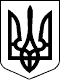 КАБІНЕТ МІНІСТРІВ УКРАЇНИ
ПОСТАНОВАвід 24 вересня 2008 р. № 866
КиївПрем'єр-міністр УкраїниЮ.ТИМОШЕНКОІнд. 28ЗАТВЕРДЖЕНО
постановою Кабінету Міністрів України
від 24 вересня 2008 р. № 866Додаток 1
до ПорядкуРозпочато _________ 200_ р. № ________Розпочато _________ 200_ р. № ________Розпочато _________ 200_ р. № ________Розпочато _________ 200_ р. № ________Розпочато _________ 200_ р. № ________Закінчено _________ 200_ р. № ________Закінчено _________ 200_ р. № ________Закінчено _________ 200_ р. № ________Закінчено _________ 200_ р. № ________Закінчено _________ 200_ р. № ________Порядковий номерДата, час надходження повідомлення, вид повідомлення (усне, письмове)Від кого надійшло повідомлення (прізвище, ім'я, по батькові, адреса фізичної особи, найменування та місцезнаходження юридичної особи)Стислий зміст повідомлення (відомості про дитину, місце знаходження дитини, обставини, за яких дитина залишилась без батьківського піклування)Стислий зміст повідомлення (відомості про дитину, місце знаходження дитини, обставини, за яких дитина залишилась без батьківського піклування)Дата обстеження умов, у яких перебуває дитинаРезультати перевірки повідомлення про дитину, яка залишилась без батьківського піклуванняВжиті заходиПримітка123445678Додаток 2
до ПорядкуДодаток 3
до ПорядкуРозпочато _________ 200_ р. № ________Розпочато _________ 200_ р. № ________Розпочато _________ 200_ р. № ________Розпочато _________ 200_ р. № ________Розпочато _________ 200_ р. № ________Розпочато _________ 200_ р. № ________Закінчено _________ 200_ р. № ________Закінчено _________ 200_ р. № ________Закінчено _________ 200_ р. № ________Закінчено _________ 200_ р. № ________Закінчено _________ 200_ р. № ________Закінчено _________ 200_ р. № ________Порядковий номерПрізвище, ім'я, по батькові дитиниДата і номер наказу про взяття дитини на облікДата взяття дитини на облік, обліковий номер дитини в єдиному електронному банку даних про дітей-сиріт та дітей, позбавлених батьківського піклування, і потенційних усиновлювачів, опікунів, піклувальників, прийомних батьків, батьківвихователівДата і місце народження дитиниДата і місце народження дитиниМісце перебування (проживання) дитини на час взяття її на облікХто здійснює догляд за дитиною на час взяття її на облікПрізвище, ім'я, по батькові матері, батька дитиниМісце проживання (перебування) батьківІнші родичі, місце їх проживання123455678910Відомості про майно, що належить дитині на праві приватної власностіЗаходи щодо збереження майна дитиниВідомості про призначення пенсії, державної допомоги (в тому числі при народженні дитини)Форма влаштування, адреса дитини після її влаштуванняВідомості про надання дитині статусу дитинисироти або дитини, позбавленої батьківського піклування (коли і ким прийнято рішення). Відомості про зміну статусу дитиниДата подання анкети дитини регіональному банку даних дітей, які підлягають усиновленнюДата і підстава зняття дитини з облікуПримітка1112131415161718Додаток 4
до ПорядкуДодаток 5
до ПорядкуДодаток 6
до ПорядкуРозпочато _________ 200_ р. № ________Розпочато _________ 200_ р. № ________Розпочато _________ 200_ р. № ________Розпочато _________ 200_ р. № ________Розпочато _________ 200_ р. № ________Розпочато _________ 200_ р. № ________Закінчено _________ 200_ р. № ________Закінчено _________ 200_ р. № ________Закінчено _________ 200_ р. № ________Закінчено _________ 200_ р. № ________Закінчено _________ 200_ р. № ________Закінчено _________ 200_ р. № ________Порядковий номерПрізвище, ім'я, по батькові, адреса, телефонДата зверненняІнформація про потенційних опікунів, піклувальників, прийомних батьків, батьків-вихователівІнформація про потенційних опікунів, піклувальників, прийомних батьків, батьків-вихователівІнформація про потенційних опікунів, піклувальників, прийомних батьків, батьків-вихователівІнформація про потенційних опікунів, піклувальників, прийомних батьків, батьків-вихователівІнформація про потенційних опікунів, піклувальників, прийомних батьків, батьків-вихователівІнформація про потенційних опікунів, піклувальників, прийомних батьків, батьків-вихователівРекомендації за результатами навчанняІнформація про влаштування дитини (номер, дата рішення, прізвище, ім'я, по батькові дитини, номер електронної обліковостатистичної картки дитини)ПриміткаПорядковий номерПрізвище, ім'я, по батькові, адреса, телефонДата зверненнядата народженняпаспорт (серія, номер, дата видачі)сімей ний стансімей ний станнаявність дітейвік, стать дитини, яку бажають взяти на вихованняРекомендації за результатами навчанняІнформація про влаштування дитини (номер, дата рішення, прізвище, ім'я, по батькові дитини, номер електронної обліковостатистичної картки дитини)Примітка12345667891011Додаток 7
до ПорядкуДодаток 8
до ПорядкуПорядковий номерПрізвище, ім'я, по батькові дитиниДата народженняСтатусАдреса дитини (зазначається також прізвище, ім'я, по батькові опікуна або найменування закладу, в якому перебуває дитина)Адреса дитини (зазначається також прізвище, ім'я, по батькові опікуна або найменування закладу, в якому перебуває дитина)Наявність у дитини житла, що належить їй на праві власності або на праві користуванняДокумент, який підтверджує право власності житла або користування нимАдреса, за якою знаходиться житло, що належить дитині. Стан утримання житлаАдреса, за якою знаходиться житло, що належить дитині. Стан утримання житлаПризначення опікуна над житлом (дата, номер рішення, прізвище, ім'я, по батькові)На кого відкрито особовий рахунок на квартиру, будинок (прізвище, ім'я, по батькові)Наявність опису майна дитини (дата його складення)Примітка12345567889101112Начальник
служби у справах дітейНачальник
служби у справах дітейНачальник
служби у справах дітейНачальник
служби у справах дітейНачальник
служби у справах дітей____________
(підпис)____________
(підпис)____________
(підпис)____________
(підпис)______________________
(прізвище та ініціали)______________________
(прізвище та ініціали)______________________
(прізвище та ініціали)______________________
(прізвище та ініціали)______________________
(прізвище та ініціали)Начальник
служби у справах дітейНачальник
служби у справах дітейНачальник
служби у справах дітейНачальник
служби у справах дітейНачальник
служби у справах дітей____________
(підпис)____________
(підпис)____________
(підпис)____________
(підпис)______________________
(прізвище та ініціали)______________________
(прізвище та ініціали)______________________
(прізвище та ініціали)______________________
(прізвище та ініціали)______________________
(прізвище та ініціали)Додаток 9
до ПорядкуДодаток 10
до ПорядкуДодаток 11
до ПорядкуДодаток 12
до ПорядкуДодаток 13
до ПорядкуДодаток 14
до ПорядкуЗАТВЕРДЖЕНО 
постановою Кабінету Міністрів України
від 24 вересня 2008 р. № 866
(в редакції постанови Кабінету Міністрів України
від 3 жовтня 2018 р. № 800)